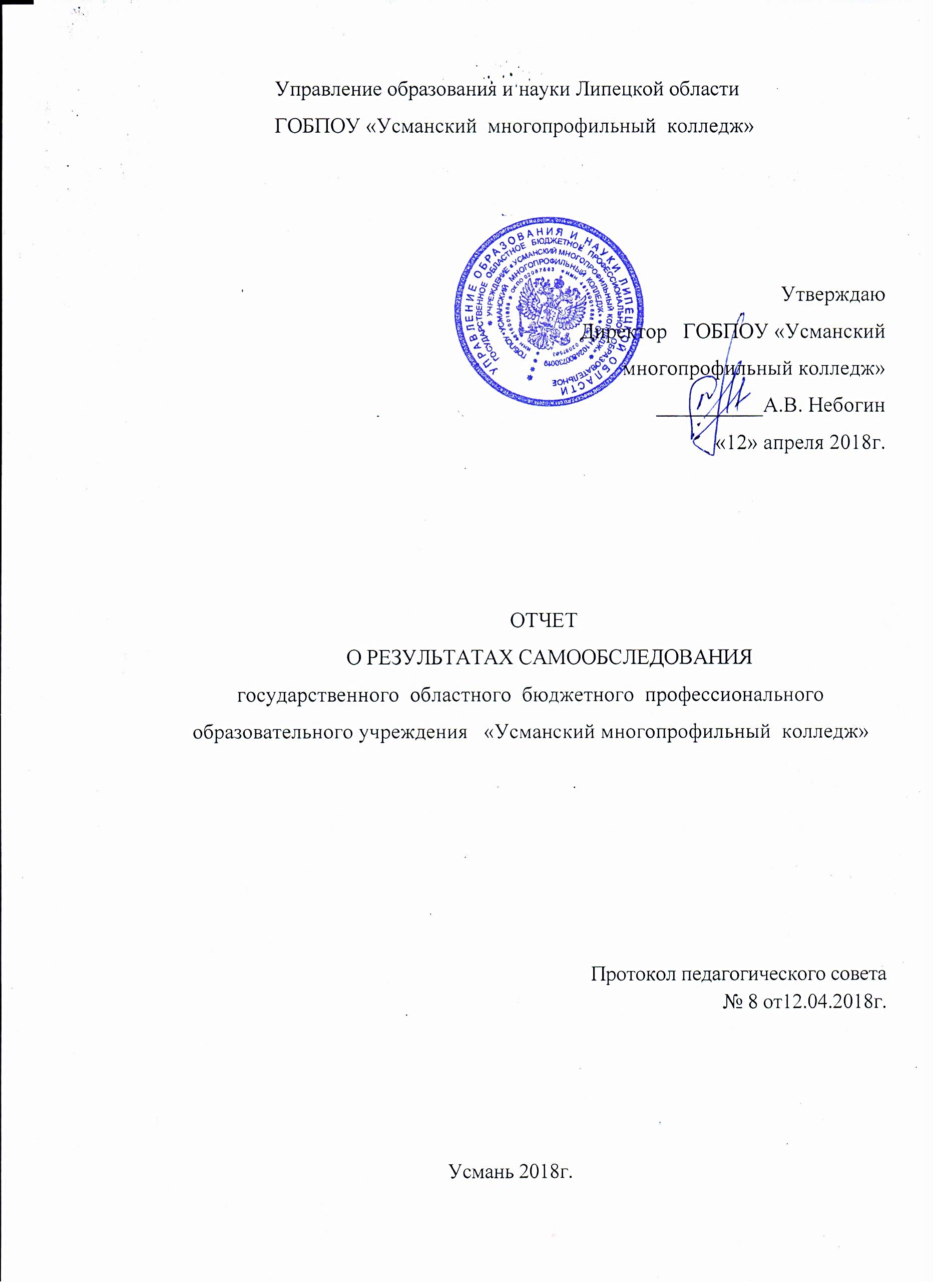 СОДЕРЖАНИЕОБЩАЯ ХАРАКТЕРИСТИКА ГОБПОУ «УСМАНСКИЙ МНОГОПРОФИЛЬНЫЙ КОЛЛЕДЖ»Колледж является государственным областным образовательным учреждением, реализующим основные профессиональные образовательные программы среднего профессионального образования - программы подготовки специалистов среднего звена.Учреждение создано в результате перевода Ярославской учительской семинарии в 1918 году. В 1919 году учительская семинария преобразована в двухгодичные педагогические курсы, а в 1920 в педагогический техникум.В 1941 году педтехникум переименован в педагогическое училище. На основании приказа Липецкого областного отдела народного образования № 285 от 03.04.1965 года «и в соответствии с Постановлениями Бюро Липецкого обкома КПСС и исполкома областного Совета депутатов трудящихся от 28.05.1965 года № 41/13 Троекуровское педучилище перевести с 15.08.1965г в г. Усмань.В соответствии с приказом Министерства образования Российской
Федерации от 23.03.1994 года № 65 Усманское педагогическое училище
преобразовано	в	Усманское	высшее	педагогическое	училище(педагогический колледж).На	основании	приказа        Департамента        образования        и	наукиадминистрации Липецкой области от 01.08.2001 г № 108 утверждено наименование учебного заведения Государственное образовательное учреждение среднего профессионального педагогического образования (педколледж) г.Усмани (ГОУ СППО (педколледж) г.Усмани).На    основании    приказа    управления    образования    и    науки    Липецкойобласти     от     06.10.2008г     №     1106     утверждено     название     Государственное(областное)       образовательное       учреждение       среднего       профессиональногообразования «Усманский педагогический колледж (Г(О)ОУСПО «Усманскийпедагогический колледж»).На    основании    приказа    управления    образования    и    науки    Липецкойобласти от 15.11.2011 г № 1459 утверждено название Государственное
(областное)	бюджетное	образовательное	учреждение	среднегопрофессионального образования Усманский профессиональный колледж (Г(О)БОУ СПО Усманский профессиональный колледж).На основании приказа управления образования и науки Липецкой
области от 28.03.2014 г № 1281 утверждено название Государственное
областное бюджетное профессиональное образовательное учреждение
«Усманский	педагогический	колледж»	(ГОБПОУ	«Усманскийпедагогический колледж»).На основании приказа управления образования и науки Липецкой
области от 18.03.2016 г № 258 утверждено название Государственное
областное бюджетное профессиональное образовательное учреждение
«Усманский	многопрофильный 	колледж»	(ГОБПОУ	«Усманскиймногопрофильный колледж»).Миссия	колледжа        заключается        в        изменении        и        обновленииобразовательной среды, способствующей становлению личности социально мобильной, обладающей необходимыми развитыми компетенциями, готовой к успешной конкуренции, направленной на позитивное конструктивное изменение социума, ответственной за свой выбор, поведение и самореализацию.Основа деятельности ГОБПОУ «Усманский многопрофильный колледж» на современном этапе связана со сменой приоритетов, когда в центр внимания ставится личность будущего педагога и специалиста, а знания превращаются из самоцели обучения в средство его профессионального развития и самосовершенствования как активного субъекта учебной и общественно-социальной	деятельности.	Результатом деятельности педагогического коллектива должно стать формирование у студентов профессиональной компетентности и гармоничное развитие личности.Общие сведенияУчредитель: Управление образования и науки Липецкой областиОрганизационно-правовая форма: бюджетное учреждениеМесто нахождения: Липецкая область, г. Усмань, ул. К.Маркса, дом 421.4.	Адреса мест осуществления образовательной деятельности:
399370 Липецкая область, г. Усмань, ул. К.Маркса, дом 42, ул.
К.Маркса, дом 163, ул. К.Маркса, дом 33.Наименования филиала(ов) (при наличии): нетМесто нахождения филиала(ов) (при наличии): нетТелефон: (47472) 2-24-67Факс: (47472) 2-29-38e-mail: uspk48@yandex.ruСайт: усманьколледж.рфФИО руководителя: Небогин Александр ВикторовичФИО заместителей руководителя:Думма Тамара Алексеевна зам. директора по УМР,Базарная Елена Владимировна зам. директора по В и СР,Крутских Петр Васильевич зам. директора по АХР1.13 ФИО гл. бухгалтера: Литвинова Лариса АлександровнаУправление Колледжем осуществляется в соответствие с законодательством Российской Федерации и Уставом Колледжа на основе сочетания принципов единоначалия и коллегиальности.Руководство деятельностью Колледжа осуществляет директор Колледжа, назначенный в установленном порядке Учредителем на основании заключенного трудового договора.Состав и численность работников Колледжа регулируется штатным расписанием, утвержденным директором.В Колледже созданы и действуют на постоянной основе коллегиальные органы управления: общее собрание работников и студентов, Педагогический совет, учебно-методический совет.Управление     колледжем     осуществляется     администрацией     в     составе:     директора, заместителей    директора,    заведующих    отделениями,    главного    бухгалтера. В структуре управления       колледжа       существует      5       предметно-цикловых       комиссий       во       главе       с председателями, библиотека, музей.Ежегодно приказом директора колледжа утверждаются общественные советы, службы,    комиссии:    учебно-методический   совет,	совет   по   физической   культуре,   совет профилактики, служба содействия трудоустройству выпускников, стипендиальная комиссия и др.Права и обязанности участников образовательного процесса в колледже определяются законодательством Российской Федерации, Уставом колледжа, правилами внутреннего трудового распорядка и локальными актами колледжа.Структура системы управления колледжем определена с учетом решения задач текущего и перспективного развития и направлена на обеспечение образовательного процесса с целью освоения реализуемых профессиональных образовательных программ в соответствии с требованиями государственных стандартов .Информация о деятельности и управлении учебным заведением представлена на сайте колледжа  усманьколледж.рфОсновным фактором успешности в системе взаимодействия структурных подразделений колледжа являются:-	ежегодное планирование работы всех структурных подразделений по направлениям деятельности колледжа;-	система электронного документооборота колледжа через единую локальную сеть;-	четкое распределение должностных обязанностей между руководителями структурных подразделений, мобильность, обновляемость и соответствие должностных инструкций современным требованиям;-	планирование, контроль и регулирование образовательного процесса.План работы колледжа на 2017-2018 уч. год рассмотрен на августовском педагогическом совете и утвержден директором колледжа. План содержит планирование заседаний Совета колледжа, педагогического совета, административных совещаний при директоре, учебно-методической работы с коллективом преподавателей, внутриколледжного контроля, учебно-воспитательного процесса, а также планирование работы структурных подразделений колледжа. По итогам 2016-2017 учебного года сформирован аналитический отчет.Кроме того, в 2017 году реализовывались основные направления Программы развития ГОБПОУ «Усманский многопрофильный колледж»  на период 2015-2020 годы.Вывод: сложившаяся система управления в колледже обеспечивает эффективное взаимодействие структурных подразделений и в целом положительно влияет на поддержание в колледже благоприятного климата, делового и творческого сотрудничества.ОЦЕНКА  ОБРАЗОВАТЕЛЬНОЙ  ДЕЯТЕЛЬНОСТИ2.1. Организационно-правовая деятельностьОрганизационно-правовая деятельность колледжа регламентируется Лицензией (№0001443, регистрационный номер № 1291 от 17.06.2016г.), выданной управлением образования Липецкой области.Свидетельство о государственной аккредитации (серия 48А01, регистрационный № 047   от 20.06.2016г.).Устав ГОБПОУ «Усманский многопрофильный колледж» утвержден приказом управления образования Липецкой области  от  28  марта 2014  г.  В Устав ГОБПОУ «УМПК»    были внесены изменения, которые   утверждены   приказом   управления образования Липецкой области  от 01.06.2016 г., 08.12.2017г.Основными уставными   задачами Колледжа являются:	-	удовлетворение потребностей личности в интеллектуальном, культурном и нравственном развитии посредством получения среднего профессионального образования;	-	удовлетворение потребностей общества в квалифицированных рабочих, служащих и специалистах среднего звена с профессиональным образованием;	-	формирование у лиц, обучающихся в Колледже, гражданской позиции и трудолюбия, развитие ответственности, самостоятельности и творческой активности;	-	сохранение и приумножение нравственных и культурных ценностей общества.       Предметом деятельности Колледжа является оказание услуг в сфере образования.Для достижения поставленных целей и задач Колледж осуществляет следующие основные виды образовательной деятельности:         Образовательная деятельность на уровне профессионального образования: виды реализуемых образовательных программ:         1)	основные	профессиональные	образовательные	программы среднего  профессионального образования:а)	программы подготовки специалистов среднего звена.        Образовательная деятельность на уровне профессионального обучения: виды реализуемых образовательных программ:1) основные программы профессионального обучения:а)	программы повышения квалификации рабочих, служащих.Колледж     выполняет     требования,     предусмотренные     лицензией     в     соответствии     с фактическими условиями.2.2. Образовательная деятельность колледжаПо состоянию на 2017-2018 учебный год в ГОБПОУ «УМПК» реализуются основные профессиональные образовательные программы по 8 специальностям среднего профессионального образования (6 укрупненным группам).укрупненная группа - 44.00.00 Образование и педагогические науки специальности: 44.02.02 Преподавание в начальных классах, 44.02.03 Педагогика дополнительного образования (в области музыкальной деятельности), 44.02.03 Педагогика дополнительного образования (в области хореографии).        II укрупненная группа – 42.00.00 Средства массовой информации и информационно- библиотечное дело специальность 42.02.01 Реклама        III укрупненная группа – 49.00.00 Физическая культура и спорт специальности: 49.02.01 Физическая культура, 44.02.03 Педагогика дополнительного образования (в  физкультурно-оздоровительной области)       IV  укрупненная группа – 46.00.00 История и археология специальность 46.02.01 Документационное обеспечение управления и архивоведение        V укрупненная группа – 20.00.00 Техносферная безопасность и природообустройство специальности: 20.02.02 Защита в чрезвычайных ситуациях, 20.02.04 Пожарная безопасность        VI укрупненная группа - 09.00.00 Информатика и вычислительная техника, специальность 09.02.04 Информационные системы по отраслям      Образовательная база приема – 9 классов (основное общее образование). Получаемый обучаемый уровень образования двух видов – базовый уровень и углубленная подготовка. Все образовательные программы реализуются в соответствии с ФГОС нового поколения и сроком обучения 3 года 10 месяцев.      Образовательная      деятельность      осуществляется      на      государственном      языке Российской Федерации - русском языке.      Имеющиеся в колледже основные образовательные программы реализуются в соответствии с Федеральными государственными образовательными стандартами нового поколения.     В целом обучение ведется на бюджетной основе, за исключением 4 групп специальности 20.02.04 Пожарная безопасность, 20.02.02 Защита в чрезвычайных ситуациях.Контингент студентов колледжа по состоянию на 1 апрель 2018 года составляет 586 человек:очная форма обучения - 443 человека,заочная форма обучения - 143 человека. Формы получения образования и формы обученияВ многопрофильном колледже  организована и реализуется система работы по учету количественных и качественных показателей контингента обучающихся. Ежемесячно проводятся заседания учебно-воспитательной комиссии по вопросу посещения студентами учебных занятий.Учет движения контингента студентов организуется ежемесячно на первые числа месяца, данные согласуются с отделениями. При движении контингента изменения обсуждаются на административном совещании при директоре.В академическом отпуске по состоянию на апрель 2018  года находятся 5 студентов очной формы обучения.Анализ контингента обучающихся показывает, что наибольшее количество студентов обучается на специальности  20.02.02. Защита в чрезвычайных ситуациях.В колледже системно ведется учет контингента, проводится систематическая работа по сохранности контингента. За период апрель 2017 – апрель 2018 года уменьшилось количество отчисленных по сравнению с прошлыми учебными годами.Движение контингента в первом полугодии 2017 – 2018 учебного года имеет следующие показатели (в соответствии с показателями за три года):Доминирующими причинами выхода из состава студентов является смена места жительства и перевод в другое учебное заведение. За первое полугодие 2017-2018уч.г., так же как и за периоды, 2015-2016, 2016 - 2017 уч.годы не было ни одного отчисления студентов за невыполнение учебного плана или нарушения Устава учебного заведения.Гендерный  состав  обучающихся  в  2017-2018  учебном  году в  колледже  представлен следующим образом.Как следует из показателей в 2017-2018 учебном году, преобладающая часть обучающихся по специальностям - юноши, за исключением специальности 44.02.02 Преподавание в начальных классах.В 2017-2018  учебном году план приема согласно приказу № 1490 от 30 декабря 2017 года составлял 140 человек. Мониторинг приема показал, что наиболее востребованной у абитуриентов  была   специальность    20.02.02 Защита в чрезвычайных ситуациях.	В 2017 году поступающими на 1 курс по программам подготовки специалистов среднего звена в государственное областное бюджетное профессиональное образовательное учреждение «Усманский многопрофильный колледж» было подано 168 заявлений:Зачислено согласно КЦП – 140 человек.       Конкурс в зависимости от специальности составил от одного до двух человек на место.      Средний балл аттестатов абитуриентов составляет - 4,3 балла и свидетельствует о том, что продолжить обучение в системе СПО желают обучающиеся, успешно осваивающие программу основного общего образования.Вывод: Спектр реализуемых основных образовательных программ в текущем учебном году в Усманском многопрофильном колледже  представлен 6 укрупненными группами специальностей и 8 специальностями.  Специальность 44.02.03 Педагогика дополнительного образования представлена тремя профессиональными образовательными программами ППССЗ (в области музыкальной деятельности, в области хореографии, в физкультурно-оздоровительной). Системно ведется учет контингента, контрольные цифры приема выполнены.2.3. Организация образовательного процессаОсновой организации учебного процесса является системный подход, предполагающий последовательное изучение дисциплин, профессиональных модулей, освоение всех видов практик, взаимосогласованность содержания курсов обучения, их преемственность. Режим работы колледжа - шестидневная учебная неделя. Продолжительность учебной пары - 90 минут, продолжительность академического часа - 45 минут. Занятия проводятся в две смены, делятся на три вида: групповые, подгрупповые, индивидуальные.В 2016-2017 учебном году на основе рабочих учебных планов по специальностям разработаны графики учебного процесса по каждой специальности, составлены расписания. Организация образовательного процесса осуществляется в соответствии с расписанием
учебных занятий и образовательными программами специальностей. Расписание учебных занятий составляется два раза в год, согласовывается с профсоюзным комитетом, утверждается директором учебного года. В соответствии с основным расписанием учебных занятий составляется два раза в год расписание индивидуальных занятий по специальности 44.02.03 Педагогика дополнительного образования. Анализ действующего расписания аудиторных занятий показал его соответствие рабочим учебным планам специальностей. Расписание групповых и индивидуальных учебных занятий отражает	целенаправленное представление студентами возможностей последовательного и логического изучения учебного материала.         Реализация    учебных    планов    по    ФГОС	в    2017-2018   учебном   году   показала,    что норматив средней недельной нагрузки не нарушен: 36 часов обязательной и 54 часа общей недельной нагрузки.В образовательном процессе реализуются следующие виды учебной деятельности:лекции;семинары;лабораторно-практические работы;уроки-защиты композиционных работ;уроки- просмотры;уроки – концерты;уроки-прослушивания и другие.Наряду с традиционными видами аудиторских занятий в колледже ведется интенсивная работа по внедрению современных форм организации учебных занятий на основе передовых образовательных технологий. Аудиторные    занятия    при    освоении     профессиональных    образовательных    программ сопровождаются      различными      видами      самостоятельной      работы. В      колледже виды самостоятельной     работы     разработаны в     рабочих  программах     с     учетом     специфики реализуемых специальностей. Наряду с традиционными видами самостоятельной работы (реферативной работы, изучение нормативно-правового сопровождения специальностей, конспектирование, подготовка творческих сообщений, докладов, аннотирование, защита проектов и др.) студенты используют следующие виды самостоятельной деятельности: анализ музыкальных произведений, обзор музыкальных партитур, составление концертной программы, разработка сценариев музыкальных мероприятий, составление репертуарного плана, проведение дней музыки- на специальности Педагогика дополнительного образования (в области музыкальной деятельности); подбор музыкальных произведений, разработка лексики, составление композиции танца, постановка хореографических произведений, сочинение либретто, составление этюда, разработка экзерсиса – на специальности Педагогика дополнительного образования (в области хореографии); работа на плэнере, составление композиции картины, написание картины, подготовка этюда, разработка дизайнерского плана-проекта, составление композиции полотна – на специальности Реклама (по отраслям); составление реабилитационной программы, разработка комплекса упражнений, составление комплекса упражнений по видам спорта, анализ спортивных состязаний, участие в спортивных соревнованиях – на специальности Физическая культура.В разработанных рекомендациях по самостоятельной работе студентов учитываются виды работы, обусловленные спецификой специальности.Помимо обязательных учебных занятий, самостоятельной работы студентов, в колледже проводятся консультации: групповые, подгрупповые, индивидуальные по учебным дисциплинам, МДК, профессиональным модулям из расчета 4 часа в год на одного студента. Консультации предусмотрены ФГОС, как для профессиональных циклов, так и дисциплин общеобразовательного цикла. Ведется системный учет консультационных занятий в журналах по каждой специальности.Аудиторный фонд представлен следующими видами аудиторий:Для   специальности   44.02.03   Педагогика   дополнительного   образования   в   колледже функционируют учебно-вспомогательные аудитории:фонотека;музыкальная библиотека;костюмерная.Режим работы учебно-вспомогательных служб соответствует режиму учебного дня. Процесс   практической   подготовки   студентов   осуществлялся      в   соответствии   с      последующим этапам:-	учебная практика;производственная (практика по профилю специальности);производственная (преддипломная практика).           Прохождение практики  студентами  колледжа регламентируется  Положением о практике обучающихся,  осваивающих основные профессиональные образовательные программы СПО, утвержденному приказом Министерства образования и науки РФ от 18.04.2013г. №291.         Виды практики и базы для их проведения по каждой специальности представлены в следующем регламенте:       По ФГОС практика организуется в рамках изучения профессиональных модулей. Программа практики, ее цели, приобретаемый практический опыт, тематический план и содержание определяется по каждому профессиональному модулю. По завершению вида практики проводятся дифференцированные зачеты.Итоги учебной и производственной практикиза II семестр 2016 – 2017 учебного года                                  Практика пробные уроки и занятия                       за I семестр 2017 – 2018 учебного годаПрактика по внеучебной воспитательной работе  II семестр 2016 – 2017 учебного года                    I семестр 2017 – 2018 учебного года                                        Учебная практикаПодготовка к летней практике II семестр 2016 – 2017 учебного годаЛетняя педагогическая практика II семестр 2016 – 2017 учебного годаУчебная практикаПрактическое овладение базовыми видами физических упражненийII семестр 2016 – 2017 учебного годаУчебная практика по землеведению, краеведению, ботанике и зоологииII семестр 2016 – 2017 учебного годаУчебная практикаII семестр 2016 – 2017 учебного годаПроизводственная практика (по профилю специальности)II семестр 2016 – 2017 учебного годаПроизводственная (преддипломная) практикаII семестр 2016 – 2017 учебного годаУчебная практикаII семестр 2016 – 2017 учебного годаI семестр 2017 – 2018 учебного годаПроизводственная практика (по профилю специальности)II семестр 2016 – 2017 учебного годаI семестр 2017 – 2018 учебного годаНеотъемлемой частью учебно – воспитательного процесса колледжа является психолого – педагогическое сопровождение образовательного процесса, главной целью которого является максимальное содействие психическому и личностному развитию студентов, обеспечивающее их готовность жизненному самоопределению. Работа  педагога-психолога направлена: на обеспечение психолого-педагогических условий для личностного и профессионального развития студентов в колледже; оказание комплексной социально-психологической и психолого-педагогической поддержки всех участникам образовательного процесса. Задачи психолого-педагогического сопровождения на всех курсах различны: - 1 курс: диагностика индивидуально-психологических особенностей личности первокурсников, психолого-педагогическое сопровождение их в период адаптации к учебному процессу, помощь в построении конструктивных отношений с социальным окружением, профилактика девиантного поведения. -2 курс: повышение уровня самоорганизации и самовоспитания студентов, содействие развитию активности в рамках их профессиональной подготовки и личностного роста, формирование активной социальной позиции. -3 курс: развитие социально-психологической компетентности студентов, помощь в решении профессиональных и личностных проблем.- 4 курс: анализ степени адаптации и социализации выпускников к практическому содержанию и реальным условиям их профессиональной деятельности.С 2015 года в колледже реализуется подпрограмма «Доступная среда». В соответствии с федеральным и региональным законодательством, инклюзивное образование должно обеспечить равный доступ к образованию для всех обучающихся с учетом разнообразия особых образовательных потребностей и индивидуальных возможностей. В колледже созданы условия для получения образования студентами с ограниченными возможностями здоровья и студентами-инвалидами, присутствует доступная среда достаточная для обеспечения возможности беспрепятственного доступа студентов и сотрудников с ограниченными возможностями здоровья в учебный корпус колледжа, ведётся учёт обучающихся с ограниченными возможностями здоровья и инвалидов. В колледже разработаны локальные нормативные документы, которые регламентируют процедуру организации образовательного процесса для инвалидов и лиц с ограниченными возможностями здоровья. Основной целью обучения инвалидов и лиц с ОВЗ является создание без барьерной среды в обучении и профессиональной подготовке молодых людей с ограниченными возможностями здоровья. Материально-техническая база колледжа и её эффективное использование способствует созданию благоприятных условий для всестороннего развития студентов, активизации деятельности творческих коллективов. Для занятий в кружках и секциях, проведения различных культурно-массовых и спортивных мероприятий в колледже имеются: актовый зал, большой спортивный зал, малый спортивный зал, тренажерный зал, кабинеты для занятий творческих коллективов, читальный зал с возможностью выхода в Интернет и т.д.Механизм стимулирования студентов осуществляется на основании Положения о стипендиальном обеспечении и других формах материальной поддержки студентов.В колледже создан банк данных социально-незащищенных категорий: 1. Неполные семьи - 154; 2. Малообеспеченные семьи - 116; 3. Многодетные семьи - 84; 4. Студенты, проживающие в зоне с льготным социально-экономическим статусом вследствие аварии на ЧАЭС- 124;5. Студенты- инвалиды - 3; 6. Студенты, относящиеся к категории детей-сирот, детей, оставшихся без попечения родителей, а также лиц из их числа – 20.         Стипендией признается денежная выплата, назначенная обучающимся в целях стимулирования и (или) поддержки освоения ими основных профессиональных образовательных программ по очной форме обучения, и подразделяется на:       -государственные академические стипендии;       -государственные социальные стипендии;    (Закон Липецкой области от 30 декабря 2004г. №166-ОЗ)      -областные стипендии студентам учреждений ПО.     (Закон Липецкой области от 24.12.2008г. № 224-ОЗ)     (Закон от 29.12.2012г. № 273-ФЗ «Об образовании в Российской Федерации»)   Государственные  академические стипендии назначаются студентам, обучающимся по очной форме обучения за счет средств областного бюджета в зависимости от успехов в учебе.  (Закон Липецкой области от 30 декабря 2004г. №166-ОЗ)    Государственные социальные стипендии назначаются студентам, соответствующим требованиям, установленным федеральным органом исполнительной власти, осуществляющим функции по выработке государственной политики и нормативно- правовому регулированию в сфере образования (Постановление администрации Липецкой области от 20.01.2016г. «О внесении изменений в постановление администрации Липецкой области от 18.11.2014г. №487 «Об утверждении Порядка назначения государственной социальной стипендии студентам областных профессиональных образовательных организаций»)    Областные стипендии студентам колледжа назначаются студентам колледжа из средств областного бюджета, начиная со 2 курса обучения за успехи в учебе (все предметы за предшествующие курсы должны быть, сданы на «хорошо» и «отлично», при этом количество отличных отметок должно быть не менее 75%) и активное участие в общественной жизни колледжа, области.            (Закон Липецкой области от 24.12.2008г. № 224-ОЗ)     В соответствии со статьей 9.4. главы II  Закона Липецкой области от 30.12.2004 г. №166-ОЗ «О социальной поддержке обучающихся образовательных организаций и дополнительных гарантиях по социальной поддержке детей-сирот и детей, оставшихся без попечения родителей, в Липецкой области» материальная поддержка студентам колледжа предоставляется в виде  денежной выплаты и путевок  на санаторно-курортное лечение и отдых.     Денежная выплата предоставляется студентам колледжа, не имеющим пропусков занятий без уважительной причины и задолженностей по предметам, по одному из следующих оснований:- имеющим статус детей-сирот и детей, оставшихся без попечения родителей,а также лиц из их числа;- до 21 года, имеющим только одного родителя-инвалида I группы, если среднедушевой доход семьи ниже величины прожиточного минимума в области;
- в связи с бракосочетанием (при первичном вступлении в брак);- в связи с рождением ребенка;- из числа многодетных (с тремя и более детьми) и малообеспеченных (со средним ежемесячным доходом ниже величины прожиточного минимума) семей. (Закон Липецкой области от 30 декабря 2004г. №166-ОЗ)   На основании ст.3  Главы II Закона Липецкой области от 30.12.2004 г. №166-ОЗ «О социальной поддержке обучающихся образовательных организаций и дополнительных гарантиях по социальной поддержке детей-сирот и детей, оставшихся без попечения родителей, в Липецкой области» социальные выплаты на питание предназначены для частичной компенсации стоимости питания обучающихся ГОБПОУ «Усманский многопрофильный колледж».    В период обучения в колледже за студентами из числа детей-сирот и детей, оставшихся без попечения родителей, а также за лицами, потерявшими в период обучения обоих или единственного родителя, в случае достижения ими возраста 23 лет сохраняется право на полное государственное обеспечение и дополнительные гарантии по социальной поддержке, предусмотренные в отношении указанных лиц, до завершения обучения в колледже. (Закон Липецкой области от 30 декабря 2004г. №166-ОЗ)     Студентам из числа детей-сирот, детей, оставшихся без попечения родителей, а также лицам из их числа, и лицам, потерявших в период обучения обоих родителей  или единственного родителя, обучающимся по очной форме обучения по основным профессиональным образовательным программам, находящимся на полном государственном обеспечении, выплачивается денежная компенсация на питание; денежные средства на личные нужды; обеспечиваются бесплатным комплектом одежды, обуви и мягким инвентарем; денежные средства на проезд на городском, пригородном, в сельской местности, на внутрирайонном транспорте (кроме такси), а также на проезд межмуниципального сообщения один раз в год к месту жительства и обратно к месту учебы.                                 2.4. Содержание и качество подготовки обучающихсяВ ГОБПОУ «УМПК» программы подготовки специалистов среднего звена (ППССЗ) разработаны в соответствии с ФГОС реализуемых специальностей.Содержание и сроки освоения ППССЗ определяется ФГОС по специальностям и соответствуют требованиям федерального государственного образовательного стандарта.Срок и трудоемкость освоения ППССЗ характеризуется следующими показателями:-	требованиями по нормативному сроку освоения ППССЗ выполняются полностью;-	требованиями   к общей трудоемкости освоения ППССЗвыполняются полностью;требованиями к трудоемкости освоения ППССЗ за учебный год выполняются полностью;требованиями к трудоемкости освоения учебных циклов, дисциплин, МДК, профессиональных модулей, практик выполняется полностью.Основные образовательные программы, реализуемые в колледже, базируются на следующих документах, определяющих содержание образования:ФГОС;базисный учебный план;рабочий учебный план;рабочие программы учебных дисциплин;рабочие программы профессиональных модулей;рабочие программы практик;КОСы;требования к промежуточному контролю итоговой государственной аттестации;-	методические разработки по организации самостоятельной работы студентов, выполнению ЛПЗ;программы государственной итоговой аттестации;программы промежуточной аттестации;учебно-методическое обеспечение образовательной программы;перечни примерных тем выпускных квалификационных и курсовых работ. Рабочие программы дисциплин, профессиональных модулей имеют внутренние и внешние рецензии.В целях совершенствования содержания образовательного процесса в 2016-2017 уч.г. были проведены следующие мероприятия:Учебные планы являются частью ППССЗ. Рабочие учебные планы рассмотрены на педагогическом совете, утверждены приказом руководителя учебной организации.Рабочие учебные планы реализуемых в колледже специальностей разработаны на основе ФГОС нового поколения. Все учебные планы прошли экспертизу и имеют экспертные заключения. Учебные планы выдержаны по структуре, отражают цели и задачи, требования к уровню освоения содержания циклов дисциплин, профессиональных модулей, учебно-методического обеспечения, распределения обязательной и максимальной учебной нагрузки на студента. Учебными планами предусмотрено выполнение курсовых работ. Тематика курсовых работ (КР) разрабатывается предметно-цикловыми комиссиями, ежегодно обновляется и утверждается приказом по учебному заведению.Составные элементы учебных планов, их наименования, объем часов, количество учебных недель практической подготовки, промежуточной аттестации, ГИА, каникул в полном объеме соответствуют Федеральным государственным образовательным стандартам и базисным учебным планам. В части теоретического обучения планы состоят из дисциплин, МДК, профессиональных модулей, разных видов практик, а также консультаций. Объем учебных часов в действующих учебных планах соответствует бюджету времени, установленному ФГОС. Бюджет времени соответствует требованиям ФГОС также по циклам дисциплин, профессиональным модулям.В соответствии с требованиями ФГОС количество экзаменов, зачетов не превышает, соответственно 8 и10.Названия учебных дисциплин, циклов, профессиональных модулей, МДК, объемные соотношения циклов дисциплин, ПМ, виды практик, количество часов промежуточных аттестаций не противоречат требованиям ФГОС. Самостоятельная работа студентов планируется в соответствии с требованиями, предъявленными ФГОС к уровню подготовки выпускников, и включает такие виды деятельности как информационная, аналитическая, проектная.Процесс самостоятельной работы студентов обеспечен по всем специальностям методическими пособиями и разработками. С целью качественного выполнения студентами всех видов самостоятельной работы разработано методическое обеспечение предметных кабинетов.По всем учебным дисциплинам, МДК, профессиональным модулям, видам практик разработаны программы, имеющие внутренние и внешние рецензии, разработано календарно-тематическое планирование.Все программы дисциплин, МДК, профессиональных модулей к 2017-2018 учебному году были обновлены. Рабочие программы соответствуют требованиям ФГОС в части требований по освоению выпускниками общих и профессиональных компетенций.       Рабочие     программы     обеспечены     рекомендациями	по выполнению     практических     и лабораторных работ, по организации самостоятельной работы студентов, электронными ресурсами. Разработаны учебно-методические комплексы, включающие фонды оценочных средств, КИМы,  наглядные пособия, схемы, дидактический материал, методические указания по выполнению курсовых работ.Оценка качества освоения основных профессиональных образовательных программ в колледже включает текущий контроль занятий, промежуточную аттестацию, государственную итоговую аттестацию обучающихся. Для текущего контроля знаний, промежуточной аттестации разработаны определенные формы и процедуры текущего контроля знаний, промежуточной аттестации. Текущий контроль занятий студентов осуществляется с использованием разработанных оценочных фондов и проводится в различных формах: устные опросы, тестирование, контрольные работы, семинары, компьютерное тестирование, защита творческих работ, контрольные просмотры, контрольные прослушивания.Оценка качества подготовки обучающихся осуществляется по двум направлениям: – оценка уровня освоения дисциплин; – оценка компетенции обучающихся.В разрезе специальностей фонд оценочных средств представлен следующим образом:В   2017-18  учебном   году   качественный   показатель   обученности   по   результатам   2 полугодия составил по колледжу:-	по результатам экзаменационной сессии – 62,1%;-	по    результатам    семестра    –    (совокупность    результатов    семестровых    оценок    по дисциплинам, не выносимым на экзаменационную сессию) – 61%;- успеваемость   по итогам сессии – 100%;-	успеваемость по итогам семестра-100%.Итоги промежуточной аттестации за 2 полугодие 2016-2017 уч.г. и 1 полугодие 2017-2018 уч.г.В 2017-18  учебном году качественный показатель обучаемости составил:- по результатам зимней сессии – 70%;- по результатам семестра – 67,8%%.Итоги семестровой аттестации за 2 полугодие 2016-2017 уч.г. и 1 полугодие 2017-2018 уч.г.Анализ качества теоретического обучения за 2 года (промежуточная аттестация)В соответствии с учебными планами специальностей, планами-графиками учебного процесса,    	требованиями    к    результатам    освоения    ОПОП    ФГОС студентами    колледжа    успешно	осваиваются  программы    учебной    и    производственной практики.В соответствии с учебными планами освоение основных образовательных программ завершается обязательной государственной итоговой аттестацией выпускников, целью которой является установление уровня подготовки выпускника к выполнению профессиональных задач и соответствия его подготовки требованиям ФГОС.Государственная итоговая аттестация в 2016-2017 учебном году осуществлялась в соответствии с Порядком проведения государственной итоговой аттестации по образовательным программам среднего профессионального образования (приказ Минобрнауки    РФ от 16 августа 2013 года № 968.)    Государственная итоговая аттестация в 2017-2018 уч.г. включает в себя:- в соответствии с ФГОС - подготовку и защиту выпускных квалификационных работ,	тематика	которых	соответствует содержанию  одного  или  нескольких профессиональных модулей.    Государственная    аттестация    в    2017-2018    учебном    году    включает    следующие  испытания:Тематика выпускных квалификационных работ, требования к уровню подготовки выпускников, критерии оценки выполнения ВКР рассмотрены и утверждены на педагогическом совете и проведены приказом по учебному заведению.Государственная итоговая аттестация в текущем учебном году осуществляется экзаменационными комиссиями, в состав которых включены преподаватели ВУЗов, представители работодателей.               Управлением образования и науки Липецкой области	утверждены  председатели государственных экзаменационных комиссий. Председателями  государственных  экзаменационных	комиссий  являются высококвалифицированные специалисты, работающие в соответствующей области, руководителяли образовательных и государственных учреждений.Для проведения государственной итоговой аттестации в 2017-2018 учебном году были разработаны:Положение о проведении государственной итоговой аттестации.Программы     государственной     итоговой     аттестации     по     всем     реализуемым специальностям.Положение о подготовке к ВКР и защите ВКР.Критерии оценки уровня подготовки студентов.На итоговую аттестацию в 2016-2017 году вышло 83 студента, из них 46 выпускников по очной форме обучения и 37 по заочной форме обучения.На государственную итоговую аттестацию в 2017-2018 году выходят 117 студентов, из них 91 выпускников по очной форме обучения и 26 по заочной форме обучения.Результаты   защиты  выпускных  квалификационных  работ2015 – 2016 учебный год3А  группа, специальность   38.02.02 Страховое дело (по отраслям)                             4 А группа, специальность   42.02.01 Реклама4 АФ группа, специальность   49.02.01 Физическая культура4 Б группа, специальность   44.02.02 Преподавание в начальных классах5 – ОЗО  группа, специальность   44.02.06 Профессиональное обучение (по отраслям)Результаты   защиты  выпускных  квалификационных  работ2016 – 2017 учебный год4 Б группа, специальность   44.02.02 Преподавание в начальных классах4АФ  группа, специальность   49.02.01 Физическая культура 4 – ОЗО  группа, специальность   44.02.02 Преподавание в начальных классах5 – ОЗО  группа, специальность   44.02.06 Профессиональное обучение (по отраслям) Вывод:Анализ уровня качественной успеваемости студентов колледжа по результатам промежуточной аттестации, семестровым результатам, результатам прохождения практики, итоговой аттестации   показывает его соответствие требованиям ФГОС.Анализ основных образовательных программ, учебных планов, рабочих программ дисциплин, ПМ, практик, вида государственной итоговой аттестации показывает, что структура учебных планов, объем учебных часов, практик,	объем промежуточных аттестаций, каникул, вид итоговой государственной аттестации, программы по дисциплинам, профессиональным модулям, методическое обеспечение образовательного процесса соответствуют требованиям ФГОС реализуемых специальностей.Результативность образовательной деятельностиРазвитию профессиональных компетенций педагогов способствует участие в интеллектуальных и профессиональных конкурсах. Более 25% преподавателей колледжа в период с 01.04.2017 – 01.04.2018г. приняли результативное участие в разноуровневых конкурсах.Результативностьучастия преподавателей ГОБПОУ «Усманский многопрофильный колледж» в интеллектуальных и профессиональных конкурсах муниципального, регионального, всероссийского, международного уровнейРезультативность участия студентов   ГОБПОУ «Усманский многопрофильный колледж» в интеллектуальных и профессиональных конкурсах муниципального, регионального, всероссийского, международного уровней Информация о публикациях и выступлениях преподавателей Информация обучастии  преподавателей  ГОБПОУ «Усманский многопрофильный колледж» в научно-практических конференциях муниципального, регионального, всероссийского, международного уровней Достижение студентов колледжа во внеклассной работе по различным направлениям                       Участие студентов колледжа в соревнованияхВостребованность выпускниковОдним из показателей соответствия образовательных результатов выпускников колледжа актуальному состоянию и перспективам развития  образования являются результаты мониторинга занятости выпускников.Практикоориентированный подход к обучению, реализуемый в колледже способствует формированию грамотного специалиста, способного решать реально возникающие практические ситуации на достаточно высоком уровне.Проблема качества подготовки специалиста – ключевая проблема развития современного образовательного учреждения. Особо важным для системы профессионального образования является адаптивность выпускника, позволяющая удовлетворять потребности личности, сообразные требования современного рынка труда в динамично изменяющихся социально-экономических условиях. С целью оценки востребованности и трудоустройства выпускников в колледже функционирует Центр содействия трудоустройству студентов и выпускников «Перспектива». Работа Центра не ограничивается рамками только своего учреждения. Центр сотрудничает с организациями – работодателями, ЦЗН г. Усмани, СМИ и другими организациями, способными оказать помощь в повышении конкурентоспособности и трудоустройстве выпускников. Работа в этой области   проводится   постоянно,   целенаправленно выполняя       определенный перечень задач, призванных улучшить положение с трудоустройством студентов и выпускников колледжа. Задачи Центра:- содействие занятости студентов и трудоустройству выпускников
ГОБПОУ «Усманский многопрофильный колледж» на современном рынке
труда;- формирование и реализация системы партнерства колледжа в вопросе
содействия	трудоустройству	выпускников	с	государственными	и
муниципальными органами власти, службами занятости населения, с
организациями, учреждениями;- содействие временной занятости студентов ГОБПОУ «Усманский
многопрофильный  колледж» в период обучения.В рамках работы по повышению конкурентоспособности выпускников, их трудоустройству и адаптации на рынке труда в колледже организована следующая работа:- изучение спроса и предложений на рынке труда в соответствии со
специальностями, по которым проводится подготовка в колледже;- сотрудничество с организациями – базами учебной, производственной
практики, выступающими в качестве работодателей;- учет конкретных интересов социальных партнеров;- мониторинг меняющейся структуры специальностей и качества
подготовки специалистов;-   организация   временной   занятости   студентов   в   свободное   от учебы время;- проведение работы со студентами в целях повышения их конкурентоспособности на рынке труда посредством профориентации, информирования о тенденциях спроса на специалистов;- внесение предложений по корректировке учебных планов в соответствии с потребностями работодателей;- организация и участие в методических семинарах, направленных на
обмен, обобщение и распространение опыта работы по вопросам содействия трудоустройству выпускников образовательных учреждений;- взаимодействие с территориальными органами занятости населения;- планирование, организация	 и проведение мониторинга трудоустройства выпускников.В рамках реализации приоритетного проекта «Развитие экспортного потенциала российской системы образования» создана страница в социальной сети «ВКонтакте» ссылка https://vk.com/public 162039320.На главной странице официального сайта колледжа создана Проектная вкладка «СПО – Успех!», которая пополняется видеороликами о выпускниках нашего учебного заведения.        Востребованность выпускников ГОБПОУ «Усманский многопрофильный колледж» за последние три года остается стабильной.Данные о востребованности выпускников колледжа за последние три года позволяют сделать следующие выводы:- общее количество выпускников за три последних года составляет – 196 чел.;- трудоустраиваются после окончания колледжа по профилю специальности – 98 чел.;- по данным управления труда и занятости Липецкой области за январь – декабрь 2017г. выпускников колледжа, находящихся  на учете – нет. Сведения о трудоустройстве выпускников ГОБПОУ «Усманский многопрофильный колледж»- прослеживается положительная динамика трудоустройства выпускников по специальностям СПО, а также их продолжение обучения по очной и заочной форме в вузе.УСЛОВИЯ ОСУЩЕСТВЛЕНИЯ ОБРАЗОВАТЕЛЬНОГО ПРОЦЕССА3.1. Кадровое обеспечениеВ условиях интенсивных изменений, происходящих в системе современного профессионального образования, возрастают требования к кадровому обеспечению учебно-воспитательного процесса. В ГОБПОУ «УМПК» укомплектованность штата педагогическими работниками с высшим базовым образованием составляет 100%.Штатные преподаватели ГОБПОУ «УМПК» в соответствии с преподаваемыми учебными дисциплинами  и    междисциплинарными    курсами    объединены    в    предметно    –    цикловые комиссии:- предметно-цикловая    комиссия    преподавателей    психолого-педагогических    дисциплин, частных методик    – председатель Минаева О.В.;-	предметно-цикловая    комиссия    преподавателей    социально-гуманитарных    дисциплин    – председатель Барабанов А.А..;предметно-цикловая  комиссия  преподавателей  естественно-научных   дисциплин   – председатель Коровина Т.В.;предметно-цикловая   комиссия   преподавателей   физического воспитания   – председатель Фролова Л.В.;-	предметно-цикловая       комиссия       преподавателей       общетехнических дисциплин – председатель Самойленко А.Н.;В настоящее время 96 % педагогических работников имеют квалификационные категории.По квалификационным категориям педагогический коллектив подразделяется следующим образом:Педагоги ГОБПОУ «УМПК» имеют муниципальные, региональные, ведомственные, правительственные награды:В соответствии с требованиями ФЗ №273 «Об образовании в Российской Федерации» все педагоги колледжа проходят курсы повышения квалификации один раз в три года.За 2016-2017 учебный год в соответствии с планом прохождения курсовой подготовки 15 педагогов прошли курсы повышения квалификации.Единый квалификационный справочник должностей руководителей и служащих от 31 мая 2011г. регламентирует определённые требования к руководящим и педагогическим работникам системы СПО. В связи с этим в 2017г. заместители директора Думма Т.А., Базарная Е.В. прошли профессиональную переподготовку и получили диплом, предоставляющий право на ведение профессиональной деятельности в сфере образования.Таким образом, план повышения квалификации и профессиональной переподготовки педагогов ГОБПОУ «УМПК» в 2017г. выполнен на 100%.3.2.Научно-методическое обеспечение образовательного процессаНаучно-методическая    работа    (далее    НМР)    в    ГОБПОУ «УМПК»    представляет    собой гибкую систему взаимосвязанных организационно-педагогических	мероприятий, направленных на оптимизацию подготовки квалифицированных специалистов, обладающих всеми необходимыми профессиональными компетенциями в соответствии с требованиями ФГОС СПО специальностей колледжа.НМР способствует повышению эффективности учебно-воспитательного процесса, это специальный комплекс практических мероприятий, базирующийся на достижениях современной науки, передового педагогического опыта, направленного на всестороннее повышение компетентности и профессионального мастерства каждого преподавателя.Целенаправленный и контролируемый характер НМР обеспечивается следующим:-	наличием комплексного планирования, включающего Программу развития колледжа, план учебно-воспитательной работы колледжа на текущий учебный год, где выделяются отдельные аспекты, конкретное содержание и предполагаемые результаты научно-методической и научно - исследовательской работы;-	функционированием взаимосвязанных организационных структур, обеспечивающих управление научной и методической деятельностью в колледже: методический совет, предметно-цикловые комиссии, студенческое научное общество.Создание условий для методического обеспечения образовательного процесса и непрерывного совершенствования профессиональной компетентности преподавателей в условиях развития профессиональной образовательной организации - основная цель научно-методической деятельности в колледже, которая осуществлялась через информационно-методическое сопровождение инновационной и профессиональной деятельности педагогов.Методическая тема ГОБПОУ «УМПК» в 2017-2018 учебном году: совершенствование управления качеством научно-методической и учебно-методической работы на основе деятельности, направленной на непрерывное совершенствование профессиональных компетенций педагогов в соответствии с требованиями профессионального стандарта «Педагог профессионального обучения, профессионального образования и дополнительного профессионального образования».Цель: совершенствование уровня педагогического мастерства преподавателей посредством самообразования, повышения квалификации, обмена актуальным педагогическим опытом, внедрения в образовательный процесс инновационных образовательных технологийЗадачи:стимулирование инновационной деятельности преподавателей колледжа в условиях реализации ФГОС;организация научно-исследовательской деятельности преподавателей и студентов в соответствии с требованиями ФГОС СПО и профессиональных стандартов;-  повышение      уровня      профессиональной     компетентности      педагогических      работников колледжа в соответствии с требованиями ФЗ-273 «Об образовании в РФ» от 29.12.2012г.;-	активизация работы преподавателей по темам самообразования, способствующим обобщению актуального педагогического опыта;-	совершенствование системы мониторинга и диагностики успешности уровня профессиональной компетентности и методической подготовки педагогов в соответствии с требованиями профессионального стандарта;-	использование современных достижений педагогической науки в области преподавания учебных дисциплин и профессиональных модулей в условиях реализации ФГОС СПО;Основные направления деятельности методической службы колледжа:Научно-организационная работа.Информационное обеспечение.Инновационная деятельность.Повышение уровня профессионализма преподавателей.Диагностическая и контрольно-коррекционная деятельность.В 2016-2017 учебном году методической службой колледжа был проведён мониторинг использования образовательных технологий педагогами колледжа на учебных занятиях:системно используют ИКТ 92% преподавателей; применяют проектный метод 63 % преподавателей;используют проблемное обучение на учебных занятиях 79% преподавателей;     - включают студентов в исследовательскую деятельность 73% преподавателей;   - используют интерактивные формы работы со студентами во внеурочной деятельности 60% преподавателей.Таким образом, в ГОБПОУ «УМПК» увеличилось количество педагогов, применяющих инновационные педагогические технологии, что способствует реализации системно-деятельностного (компетентностного) подхода в соответствии с требованиями ФГОС СПО.         Важнейшим направлением методической работы является обеспечениеобразовательной деятельности необходимым программным и учебно-методическим инструментариями.В условиях реализации ФГОС нового поколения одним из основных показателей методического сопровождения основной профессиональной образовательной программы является показатель сформированности УМК специальностей. В течение 2017-2018 уч. г. преподаватели разрабатывают УМК учебных дисциплин и профессиональных модулей. Все разработанные методические материалы преподавателей колледжа размещены в электронной библиотеке. Это позволяет студентам использовать данные материалы для выполнения самостоятельной работы, практических работ, разработки курсовой работы и ВКР.Деятельность предметно-цикловых комиссий в течение 2016-2017 учебного года обеспечивала методическое сопровождение учебно-воспитательного процесса, председатели ПЦК	создавали организационно-методические условия для успешного участия  преподавателей в плановых научно-методических мероприятиях, в аттестации педагогических кадров, в подготовке материалов для стимулирующей части оплаты труда педагогов, в организации и проведении Недели студенческой науки и творчества, предметных недель учебных дисциплин.Все предметно-цикловые комиссии реализовали свои планы работы, осуществив на практике принцип педагогического сопровождения деятельности каждого педагога. На заседаниях ПЦК рассматривались вопросы, связанные с различными направлениями профессиональной педагогической деятельности в условиях реализации ФГОС. Информация опроведении открытых уроков и внеклассных занятий  преподавателями ГОБПОУ «Усманский многопрофильный колледж» Вывод: В рамках деятельности ПЦК в 2017-2018 учебном году организовано с целью повышения уровня профессионально-педагогического мастерства преподавателей по использованию современных проектно-исследовательских технологий взаимопосещение учебных занятий. 93% преподавателей колледжа посетили не только открытые, но и рабочие учебные занятия, заполнив листы взаимопосещения, включающие полный анализ посещённого учебного занятия. Данное направление деятельности позволило на заседаниях ПЦК обсудить и педагогические находки преподавателей, и проблемы, возникающие в процессе подготовки и проведения учебных занятий в соответствии с требованиями ФГОССПО.Анализ мониторинга научно-исследовательской деятельности преподавателей свидетельствует об эффективности всех звеньев научно-методической работы в ГОБПОУ «УМПК» в  2017 г.3.3. Библиотечно - информационное обеспечениеБиблиотека является информационным центром колледжа, главная задача которой обеспечивать образовательный и воспитательный процесс, повышать уровень культуры студентов и ориентировать их на общечеловеческие ценности.Общая площадь библиотеки   составляет 130,5 кв.м.    В целях качественного информационного и библиотечного обеспечения подготовки специалистов  функционирует  читальный зал на 20 посадочных мест с информационно-библиографическим сектором.    Общий фонд библиотеки на 01.01.2018 года составляет    23490 единиц хранения.  В него входит основной учебный фонд, фонды дополнительной и научной литературы. Фонд учебной и учебно-методической литературы составляет 8104  экземпляра.     Комплектуется библиотечный фонд на основе требований ФГОС СПО, с учетом перспектив развития колледжа. Учебники по общеобразовательным предметам приобретаются в соответствии Федерального перечня учебников. Особое внимание уделяется приобретению учебной литературы с грифами МО, УМО. Комплектуя фонд, библиотека координирует свою деятельность с администрацией, председателями ПЦК, преподавателями.  Фонд библиотеки отражается в систематическом,  алфавитном и электронном каталогах в соответствии с единой системой библиотечно-библиографической классификации ББК. Состав книжного фонда хорошо просматривается в таблицах.Книжный фондДвижение книжного фондаДля достижения соответствия книжного фонда задачам учебного процесса преподавателями и сотрудником библиотеки ежегодно проводится анализ книгообеспеченности учебных дисциплин, приобретается литература по малообеспеченным и новым дисциплинам.  За отчетный период библиотека приобрела 280 экземпляров на сумму 211000 руб. учебной и учебно-методической литературы. Процент обновления учебной литературы в среднем составляет 3,5%.  Основными источниками комплектования библиотеки учебного заведения являются Центральные издательства: «Академия», «Феникс», «Кнорус», «Юрайт» и др.Для более эффективного обеспечения учебной литературой в 2017 году колледж  подключен  к электронной библиотеки «Znanium» и «ЮРАЙТ», где студенты и преподаватели могут воспользоваться материалами данных ЭБС бесплатно.  Кроме учебной и учебно-методической литературы в библиотеке имеется дополнительная литература, которая включает в себя: сборники законодательных актов и нормативно-правовых документов, кодексы РФ, универсальные и отраслевые по профилю подготовки энциклопедии и справочники.  Фонд периодических изданий насчитывает 15 наименований. Ежегодно список наименований периодической печати  по всем направлениям образовательной и воспитательной деятельности колледжа анализируется и корректируется.Создан интегрированный подход к обслуживанию пользователей, предоставляется информация,  как на традиционных, так и на электронных носителях. Информатизация библиотеки рассматривается как составная часть информатизации колледжа. В читальном зале установлены три  компьютера для работы  пользователей.     На данном этапе студентам предоставлена возможность сочетать самостоятельную работу с книгами, журналами и газетами, с информацией, полученной из Интернета и с имеющихся у них носителей.   Говоря о расширении доступа к информации о документах и к самим документам, невозможно не упомянуть об электронном каталоге библиотеки, в который входят две базы: книжный фонд библиотеки,   и база журнальных статей.   Большие поисковые словари электронного каталога дают возможность быстро и эффективно выполнять любые информационные запросы, например, подбирать литературу к курсовым и дипломным работам студентов.     Факторы, снижающие эффективность электронного каталога:  не весь фонд введен. Читатели                                                  годКниговыдачаОтносительные показателиЗа отчетный период уделялось большое внимание компьютеризации библиотечно-библиографических процессов, в т.ч. внедрению автоматизированных методов обработки информации. С 2008 г. ведется работа по информатизации на базе автоматизированной библиотечной системы «1С.Библиотека колледжа». 	В настоящее время функционируют следующие модули :   первичный учет, обработка, поиск (электронный каталог), книгообеспеченность, отчеты, справочники.Библиотека осуществляет информационное сопровождение учебно-воспитательного процесса в тесном контакте с отделами учебно -воспитательной работы, председателями ПЦК и преподавателями колледжа: совместная работа по составлению заказов на учебную литературу, обзоры новых поступлений, подбор литературы  в помощь проведению предметных недель, открытых уроков, общеколледжных мероприятий. Ежемесячно оформляются книжные выставки, отвечающие культурным, нравственно-духовным, информационным запросам читателей.Анализ библиотечного фонда показывает: происходит обновление фонда, учебная и учебно-методическая литература приобретается исходя из финансовых возможностей.Основной  минимум учебной и учебно-методической литературы по всем специальностям и дисциплинам обеспечен.3.4.	Материально-техническое обеспечениеОбразовательный процесс в колледже организован в здании общей площадью 5 850 кв.м.В составе используемых помещений имеются столовая, библиотека,
читальный зал, спортивный зал, актовый зал, хореографический зал хоровой    класс,  36  групповых    и индивидуальных учебных кабинетов, оборудованных современной мебелью и оснащенных мультимедийной техникой.                             Информация по площадям   ГОБПОУ «УМПК»Колледж располагает современным материально-техническим обеспечением образовательной деятельности, в том числе:36 учебных кабинетов; 5 учебных лабораторий; учебно-производственные мастерские; спортивный комплекс;библиотека и читальный зал; актовый зал; медицинский пункт; столовая; общежитие.
         Кабинеты и лаборатории оснащены оборудованием, техническими средствами обучения, наглядными пособиями, мебелью в том числе: мультимедийными проекторами – 14 единиц, интерактивными досками – 1 единица, рабочие места преподавателей оснащены компьютерным оборудованием – 36 единиц. Данное оснащение значительно увеличивает производительность труда преподавателей и студентов, повышает эффективность и интенсификацию обучения и самообразования, а также решает задачу представления необходимой визуальной информации для студентов. Учебные лаборатории имеют современное оборудование для проведения лабораторных и практических работ. Пять кабинетов-лабораторий снабжены доступом к сети Интернет.В  учебно-производственных мастерских расположены слесарная мастерская, слесарно-сборочная мастерская. В учебно-производственных мастерских студенты проходят учебную практику согласно c графиком учебного процесса. Температурный режим, вентиляция и освещенность в учебно-производственных мастерских соответствуют санитарным нормам. Спортивный комплекс включает в себя: спортивный зал с двумя раздевалками, раздельными душевыми и туалетами. В колледже работают следующие спортивные секции по: волейболу и баскетболу, легкой атлетике, вольной борьбе, допризывной подготовки. Студенты колледжа в свободное от учебы время бесплатно посещают занятия в спортивных секциях.Актовый зал имеет 300 посадочных мест. В нем проводятся концерты, КВН, смотры художественной самодеятельности, торжественные церемонии посвящения в студенты и вручения дипломов.Помещение столовой рассчитано на 50 посадочных мест. Горячим и вкусным питанием обеспечены все студенты и преподаватели колледжа. В столовой трудятся опытные повара и кондитеры. В меню заботливо предусмотрены разнообразные салаты и аппетитная выпечка, горячие мясные и рыбные блюда, витаминные напитки и соки.В колледже имеется общежитие, в котором могут проживать 62 студента. Кроме жилых комнат в общежитии находятся: комната отдыха, комнаты самоподготовки, кухни, душевые, хозяйственная комната.                                            Учебно- и материально-техническая база     Материально-техническая база колледжа обеспечивает проведение учебных занятий, дисциплинарной,      междисциплинарной      и      модульной      подготовки, предусмотренных  учебными планами, и внеаудиторной работы.      Материально-техническая база        соответствует действующим санитарным        и противопожарным нормам (акт приемки учебного заведения к новому учебному году без замечаний).Вывод:   материально   -   техническое   обеспечение   Усманского многопрофильного колледжа  находится     в     состоянии     постоянного     обновления   и     совершенствования,     что отвечает современным требованиям обеспечения учебного процесса в соответствии с ФГОС и полноценному функционированию жизнедеятельности образовательного учреждения.                    4 Особенности образовательного процесса4.1.	Научно-исследовательская работа со студентамиВ условиях социально-экономического реформирования, непрерывного обновления и развития системы образования под воздействием научно-технического и гуманитарного прогресса, конкуренции на рынке труда и образовательных услуг главной задачей образовательных учреждений ХХI в. становится подготовка конкурентоспособных специалистов, способных вырабатывать и развивать новые идеи, творчески мыслить, адаптироваться и успешно трудиться в динамично-развивающемся обществе. Одним из важнейших требований современного этапа развития является развитие научно-исследовательской деятельности студента (НИДС), ставшей основой современной обучения студентов ГОБПОУ «УМПК». Знания, полученные в результате научного исследования, являются следствием познавательной деятельности, направленной на выдвижение, формирование, объяснение закономерностей, фактов, процессов. Следовательно, это неотъемлемая часть обучения.Одно из важных направлений в развитие исследовательских умений и навыков студентов    колледжа    -    учебно-исследовательская    деятельность,    включающая изучение дополнительной литературы, подготовку рефератов и сообщений, работу над курсовой работой и выпускной квалификационной работой.В соответствии с учебными планами специальностей колледжа и ФГОС СПО студенты 3, 4 курсов выполняли в 2017-2018 учебном году курсовую работу в рамках изучения профессиональных дисциплин или профессиональных модулей.В 2017-2018 учебном году курсовую работу выполняли – 212 студентов, 12 преподавателей высшей квалификационной категории являлись научными руководителями студенческих научно-исследовательских работ.Анализ выполнения и защиты курсовых работ в 2017-2018 учебном году показал умение педагогов колледжа организовать работу студентов над курсовой работой с учётом требований ФГОС СПО и Положения о курсовой работе в ГОБПОУ «УМПК».Выполнение студентами курсовой работы на заключительном этапе изучения УД или ПМ позволило увидеть сформированные общие и профессиональные компетенции при решении комплексных задач, связанных со сферой профессиональной деятельности будущих специалистов или видом профессиональной деятельности. Студентам удалось провести анализ педагогической и научной литературы, Интернет-источников по темам исследований, рассмотреть проблемные вопросы современной педагогики и психологии, физической культуры, программирования, рекламирования.В процессе выполнения курсовой работы обучающиеся расширили и систематизировали знания по профессиональным дисциплинам и профессиональным модулям, изучили особенности научного стиля речи, приобрели навыки работы с научно-понятийным аппаратом исследования.Выполнение студентами 1 курсов индивидуальных проектов на заключительном этапе изучения УД позволило преподавателю увидеть овладение студентами развития достижений студентов в самостоятельном освоении содержания и методов избранных областей знаний и/или видов деятельности  и способности проектировать и осуществлять  целесообразную  и результативную деятельность по УД. В процессе выполнения индивидуального проекта обучающиеся расширили и систематизировали знания по общеобразовательным дисциплинам, изучили особенности научного стиля речи, приобрели навыки работы с научно-понятийным аппаратом исследования.Во внеурочной деятельности интерес к исследовательской деятельности среди студентов колледжа развивался под руководством опытных, творческих преподавателей в научных кружках, в рамках деятельности студенческого научного общества, в процессе индивидуальной работы со студентами, направленной на подготовку к участию в научно-исследовательских конференциях, конкурсах, профессиональных олимпиадах.В течение 2017гг. традиционно в колледже работало студенческое научно-исследовательское общество,  руководитель  Малева Т.П.В Усманском многопрофильном колледже функционирует СНИО «ПОИСК» в состав которого входят девять СНИКов : «КИТ - Нижегородова А.М., Словесник – Кириллова А.В., Человек и его здоровье – Куфаева И.В., Народная экология – Коровина Т.В., Знание – сила, движение – жизнь Сукочева В.Н., Хоровое пение – Смольянинов А.О., Цифровые технологии обработки аудио и видео информации – Мотин И.А., Компьютерная графика – Боев Е.И., ALMA MATER – Кобелева Ю.В.» работа в которых осуществляется в соответствии с утверждёнными планами.В течении 2017 – 2018 учебного года было проведено, согласно планированию, 4 заседания совета СНИО по темам: «Анализ и планирование научно-методической работы обучающихся Усманского многопрофильного колледжа на 2017 – 2018 учебный год», «Технология подготовки и оформления научно-исследовательских работ обучающихся», «Актуальные проблемы современной науки и практики», «Отчёт о проделанной работе».Осуществлялась информационно-просветительская работа в группах по проблемам «Требования к написанию и оформлению рефератов, курсовых работ (проектов) и выпускных квалификационных работ», «Своеобразие проведения эксперимента в контексте написания курсовых, выпускных квалификационных работ, а также реферативных исследований».Оформлены стенды «Рекомендации по написанию, оформлению и защите учебно-исследовательских работ обучающихся», а так же посвящённый «Дню науки», постоянно обновлялась информация на стенде «Научно-методическая работа обучающихся колледжа». В сети Интернет на официальном сайте колледжа обновлены материалы по научно-методической работе для учащихся и студентов.Основная проблема в контексте организации деятельности СНИО: недостаточная ориентированность современной молодежи на такие ценности, как «наука», «знания», «образование».                 Результатами    научно-исследовательской    работы    педагогов    со    студентами стало активное участие обучающихся в научно-практических, научно-исследовательских конференциях, предметных олимпиадах и профессиональных конкурсах.Вывод: в ГОБПОУ «УМПК» в соответствии с требованиями освоения общих компетенций (самостоятельно определять задачи профессионального и личностного развития, заниматься самообразованием, осознанно планировать повышение квалификации) созданы все необходимые условия для развития творческого потенциала студентов в научно-исследовательской деятельности. Данная деятельность студентов является неотъемлемой составной частью подготовки квалифицированных специалистов, способных творческими методами индивидуально и коллективно решать профессиональные научные, технические и социальные задачи, применять в практической деятельности достижения научно-технического прогресса, быстро ориентироваться в достижениях современной науки.Динамика участия студентов в научно-исследовательской деятельности на протяжении многих  лет остаётся положительной, что обеспечивает приобщение обучающихся к процессу овладения знаниями во   внеурочной деятельности.4.2. Участие в региональном этапе Всероссийской олимпиады профессионального мастерстваСтуденты колледжа приняли участие в региональном этапе Всероссийской олимпиады профессионального мастерства обучающихся по специальностям среднего профессионального образования 20.02.02 Защита в чрезвычайных ситуациях, 20.02.04 Пожарная безопасность, 49.02.01 Физическая культура, 44.02.02 Преподавание в начальных классах, который проходил с 12 февраля 2018г. по 15 февраля 2018г. в городах Усмани, Лебедяни.Проведение Всероссийской олимпиады направлено на решение следующих задач;- проверка способности студентов к самостоятельной профессиональной деятельности, совершенствование умений эффективного решения профессиональных задач, развитие профессионального мышления, способности к проектированию своей деятельности и конструктивному анализу ошибок в профессиональной деятельности, стимулирование студентов к дальнейшему профессиональному и личностному развитию, повышение интереса к будущей профессиональной деятельности;- развитие конкурентной среды в сфере СПО, повышение престижности специальностей СПО;- обмен передовым педагогическим опытом в области СПО; - развитие профессиональной ориентации граждан; - повышение роли работодателей обеспечении качества подготовки специалистов среднего звена;- вовлечение федеральных учебно-методических объединений в процесс формирования единого  образовательного пространства;  - интеграция 	разработанного	методического 	обеспечения Всероссийской олимпиады, в том числе фондов оценочных средств, в образовательный процесс.Для организационно-методического обеспечения регионального этапа  Всероссийской олимпиады по специальностям были  созданы: рабочая группа, экспертная группа, жюри, апелляционная комиссия.       Рабочая группа осуществляла организационное и методическое обеспечение проведения регионального этапа Всероссийской олимпиады, в том числе проверку полномочий участников и шифровку участников.      Экспертная группа разрабатывала ФОС, включающие: спецификацию оценочных средств, паспорта заданий, конкурсные задания, формы ведомостей учета результатов выполнения участниками, как отдельных заданий, так и профессионального комплексного задания в целом. 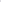 Конкурсанты по УКГ 20.00.00 Техносферная безопасность и природообустройство продемонстрировали умение организовывать собственную деятельность, определять цели и задачи занятия, выбирать и разрабатывать методические материалы, осуществлять поиск, анализ и оценку информации, использовать ИКТ для совершенствования профессиональной деятельности. Осуществлять оперативное планирование мероприятий по ликвидации последствий ЧС, прогнозировать ЧС и их последствия, разрабатывать и проводить профилактические мероприятия. Победители и призеры этапа                      Всероссийской олимпиады профессионального мастерстваКонкурсанты УКГ 49.00.00 Физическая культура и спорт продемонстрировали умения определять цели, задачи, планировать учебные занятия, проводить учебные занятия по физической культуре, организовывать и проводить внеурочную работу, мотивировать обучающихся к участию в физкультурно-спортивной деятельности, осуществлять педагогический контроль, оценивать процесс и развитие обучающихся. Победители и призеры этапаВсероссийской олимпиады профессионального мастерстваСтудентки специальности 44.02.02 Преподавание в начальных классах в процессе выполнения и представления конкурсных заданий олимпиады не только продемонстрировали полное овладение профессиональными компетенциями в соответствии с ФГОС СПО специальности, но и проявили профессиональные качества современного педагога: эрудированность, эмоциональность, коммуникабельность, ответственность, желание работать со школьниками, способность не теряться в экстремальных ситуациях, обаяние, честность, справедливость, толерантность, дисциплинированность.Конкурсанты достойно представили учебное заведение и  получили сертификат участников.Вывод: студенты ГОБПОУ «УМПК», принявшие участие в региональном этапе Всероссийской олимпиады профессионального мастерства обучающихся, получили серьёзный профессиональный опыт в области будущих специальностей, познакомились с инновациями в образовательной сфере, познакомились с новыми технологиями и методами обучения и воспитания.4.3. Социальное партнерство Сложилось многолетнее плодотворное сотрудничество в подготовке будущих специалистов. Все направления совместной деятельности реализуются в полном объеме, а именно:Развитие эффективной системы социального партнёрства, ориентированной на потребности  образовательного рынка труда области.Организация совместной профориентационной работы с выпускниками школ, мотивированных на педагогическую профессию.3.	Сопровождение профессионального выбора мотивированных обучающихся классов педагогической направленности и участников «Школы будущего педагога».4.Совместная	научно-исследовательская	и методическая деятельность преподавателей колледжа и образовательных организаций муниципального района.5.	Расширение участия базовых образовательных учреждений в организации практико-ориентированного обучения студентов педагогического направления.6.	Непрерывное профессиональное образование.7. Формирование заказа на подготовку кадров педагогического профиля и содействие трудоустройству выпускников колледжа.8. Мониторинг эффективности Программы.  Учебное заведение    выстроило работу  так,  чтобы	 реализовывались  программы       практического       обучения       на       базе   лучших       школ.На сегодня к данной работе привлечены самые опытные педагоги города, которые дают возможность увидеть лучшие образцы уроков, особенности организации внеурочной деятельности и реализации современных школьных стандартов.Наше сотрудничество взаимовыгодно. Ежегодно, развивая социальное партнерство между нашим учебным заведением и управлением образования, мы удовлетворяем заявки по оказанию практической помощи в организации летней оздоровительной кампании. Так, на протяжении многих лет порядка 100 студентов в период летних каникул работают в качестве отрядных вожатых и воспитателей, руководителей творческих коллективов и организаторов досуга в детских оздоровительных лагерях отдыха Липецкой области. В летнем сезоне 2017г. студенты колледжа осуществляли воспитательную и культурно-массовую работу с учащимися школ и загородных лагерей. Только за последние годы мы подготовили более 300 выпускников, которые успешно работают в школах, детских садах, учреждениях дополнительного образования, спортивных организациях, культурных центрах. Приоритетные направления практического обучения:1. Обеспечение организационных и учебно - методических условий при реализации программ ФГОС СПО.2.Расширение социального партнёрства как одного из основных путей обеспечения трудоустройства выпускников.3.Методическое руководство организацией учебной и производственной практик. 4.Участие работодателей в разработке образовательных программ.5.Подготовка студентов к профессиональным конкурсам, в том числе по стандартам WSR.6.Организация профориентационной работы.Программы практического обучения, реализуемые на конкретных рабочих местах в образовательных учреждениях города под руководством школьных учителей-наставников, включают в себя три основных компонента:учебную и   производственную практику;практические и лабораторные занятия по учебным дисциплинам и МДК;внеаудиторную работу (экскурсии, круглые столы, семинары-практикумы).Основными формами реализации практического образования стали:проведение ЛПЗ на базе работодателя;экскурсии по учебным заведениям;встречи и беседы с администрацией школ;просмотр и анализ уроков, внеклассных занятий, классных часов;беседы со школьными психологами, логопедами, организаторами внеклассной работы;участие в проведении внеучебной работы в школах;проведение уроков и внеучебных занятий на производственной практике.В каждом базовом учебном учреждении определяют из числа квалифицированных работников организации     наставников,      помогающих обучающимся    овладеть профессиональными навыками.Такое взаимовыгодное сотрудничество позволяет выявить перспективных, квалифицированных кадров для работодателей, а для студентов приобрести практический опыт и сформировать профессиональные компетенции.Успешным было представление учебного заведения на ежегодных городских ярмарках учебных мест для  учащихся общеобразовательных учреждений г Липецка, учащихся г. Грязи и Грязинского района.Вывод: переход на профессиональное обучение позволил значительно укрепить практическую составляющую учебного процесса, сохраняя при этом уровень теоретической подготовки, обеспечивающий реализацию требований ФГОС СПО; укрепил взаимосвязь образовательных учреждений общего и профессионального образования.4.4. Функционирование   внутренней системы оценки качестваВнутренняя система оценки качества реализуется через внутренний мониторинг качества образования. Мониторингу подлежат следующие направления деятельности ГОБПОУ «УМПК»:управление деятельностью образовательного учреждения;организация работы по приему в образовательное учреждение;организация образовательного процесса;качество подготовки выпускников;качество организации профессиональной практики;учебно-методическое обеспечение образовательного процесса;материально-техническое обеспечение образовательного процесса;кадровое обеспечение, в т.ч. повышение квалификации;библиотечное и информационное обеспечение образовательного процесса;система воспитательной работы;обеспечение безопасности жизнедеятельности.При проведении мониторинга управления деятельностью анализируется:отсев обучающихся (количество человек, причины отчисления);выполнение государственного задания;должностные обязанности работников;выполнение предписаний;нормативные правовые документы по оплате труда;нормативно-правовое обеспечение деятельности колледжа;выполнение программы   развития.При проведении мониторинга организации работы по приему анализируется:соответствие правил приема в колледж порядку приема в имеющее государственную аккредитацию образовательное учреждение среднего профессионального образования, утвержденному приказом Министерства образования и науки Российской Федерации;приказы об организации работы приемной комиссии, регламентирующие ее состав, полномочия и деятельность;-	наличие нормативно-правовых документов колледжа, регламентирующих организацию работы приемной комиссии;наличие необходимой отчетной информации о приеме в колледж на официальном сайте колледжа в разделе «Абитуриенту»;личные дела поступающих (выборочная проверка по 2 личных дела по каждой специальности);приказы о зачислении в образовательное учреждение.         Образовательный процесс в колледже организуется согласно основным образовательным профессиональным программам, составленным на основании ФГОС СПО по специальностям и включающим: требования к результатам освоения основной профессиональной программы, требования к оцениванию качества освоения ОПОП, рабочий учебный план, рабочие программы дисциплин, профессиональных модулей.При проведении мониторинга образовательного процесса анализируется:-	соответствие графика учебного процесса Федеральному государственному образовательному стандарту;-	соответствие расписания занятий учебному плану и требованиям СанПин;-	соответствие журналов теоретического и практического обучения основной профессиональной образовательной программе специальности;-	система контроля за текущей успеваемостью   обучающихся и посещением занятий;	- локальные    акты    и    документы    по    организации    образовательного    процесса в колледже.При проведении мониторинга качества подготовки выпускников анализируется:-	реализация Федеральных государственных образовательных стандартов среднего профессионального образования по специальностям   в полном объеме;-	качество    преподавания,    обучения    (качество    обучения    по    группам,    дисциплинам, МДК, преподавателям);-	качество     знаний,     умений,     практического     опыта,     профессиональных  и  общих компетенций обучающихся (качество обучения в целом по ОУ);результаты государственной итоговой аттестации.         При    проведении    мониторинга  организации  и проведения    профессиональной    практики анализируется:информация о базах  практики;-	качество  профессиональной  подготовки      обучающихся  по   результатам   всех  видов практики;- мероприятия профессиональной направленности;-	система мониторинга трудоустройства выпускников;-	локальные акты и документы по организации и проведению дуального обучения.
           При  проведении    мониторинга       учебно-методического       обеспечения       образовательного процесса анализируется:-	анализ научно-методической работы педагогов;-	наличие	и качество рабочих программ по учебным дисциплинам и
профессиональным модулям (выборочная проверка 2-х по каждому направлению подготовки);наличие и качество учебно-методических комплексов (выборочная проверка 2-х по каждому направлению подготовки);наличие и качество разработанных цифровых образовательных ресурсов;материалы мониторинга эффективности методической работы в колледже;-	локальные акты по организации научно-методической работы в колледже.При проведении мониторинга воспитательной работы анализируются:реализация целевых воспитательных программ;рейтинг деятельности творческих коллективов;локальные акты по организации воспитательной работы;-	протоколы заседаний органов студенческого самоуправления.
          При         проведении	мониторинга	библиотечного	и информационного        обеспечения анализируется:-	наличие учебной литературы в соответствии с лицензионными требованиями по реализуемым образовательным программам;обеспеченность компьютерной техникой, в т.ч. с выходом в Интернет;наличие доступа обучающихся к Интернет-ресурсам.          При    проведении    мониторинга    кадрового    обеспечения,    в    т.ч.    повышения    квалификации педагогических работников анализируется:должностные инструкции штатных сотрудников;-	соответствие формирования личных дел штатных сотрудников и преподавателей требованиям законодательства;-	соответствие педагогического состава лицензионным и аккредитационным требованиям (общая укомплектованность штатов, образовательный ценз педагогических работников, уровень квалификации педагогических работников);сведения о качественном составе педагогического коллектива;выполнение плана повышения квалификации педагогических работников.          При проведении мониторинга обеспечения безопасности       жизнедеятельности анализируется:-	паспорт комплексной безопасности учреждения; инструкции по охране труда;журналы инструктажей по технике безопасности, пожарной безопасности;материалы по подготовке колледжа к новому учебному году.      Способами    отслеживания    качества    деятельности    учебного    заведения,    структурного подразделения являются: аналитические справки, материалы внутриколледжного контроля, материалы выступлений на педсовете, совете колледжа, административном совещании, самообследование собственной деятельности, экспертные заключения и др.Результаты оценки качества образования в конце учебного года оформляются в Аналитический отчет о результатах деятельности ГОБПОУ «УМПК» по следующим разделам:1.Организация учебно-воспитательного процесса в колледже.Организация и проведение профессиональной (производственной) практики.Научно-методическая и исследовательская   работа преподавателей. 4.Внеучебная воспитательная деятельность. 5.Отчеты структурных подразделений колледжа.            Вывод:    функционирование    внутренней    оценке    качества        способствует получению объективной информации о состоянии образовательного процесса в колледже, установлению       степени	соответствия	достигнутых       показателей       предъявляемым требованиям.5.	ПЕРСПЕКТИВЫ РАЗВИТИЯ ГОБПОУ «УМПК»Программа развития колледжа, разработанная педагогическим коллективом на период 2015-2020 годы, является организационно-экономической, научно-методической, нормативно-правовой основой, определяющей направления развития образовательной системы колледжа по решению ключевых проблем обеспечения доступности и качества профессиональной подготовки и профессионального образования в условиях социально-культурного и экономического развития региона.В течение учебного года осуществлялась деятельность по направлениям развития.       Организационной основой непрерывного образования является создание единого образовательного пространства ЛГПУ имени П.П. Семенова – Тян – Шанского и ГОБПОУ «Усманский многопрофильный колледж», представительства Академии МЧС России.  Акцент делается на содержании образования и непрерывном образовании студентов в условиях взаимодействия «колледж-вуз».Идея реализации взаимодействия обеспечивает:- повышение эффективности организации образовательного процесса в колледже;- привлечение специалистов вузов к оценке качества образовательных услуг, предоставляемых	колледжем	в соответствии с разработанными механизмами государственно-общественного управления;- создание совместных мероприятий системы мониторинговых исследований качества образования;- совершенствование профориентационной работы за счет создания условий для системной совместной профориентационной работы в колледже, с ориентацией на определенные группы старшеклассников.Организуется деятельность педагогического коллектива по следующим направлениям:- Создание стратегического управления непрерывным профессиональным образованием через сотрудничество педагогических коллективов, научно-методических объединений и социально-культурных сообществ вуза и колледжа. Совершенствование содержания развития системы образовательного комплекса на основе организации действенного взаимодействия учебно-методических структур образовательных учреждений (вуз, колледж).Развитие совместной научно-исследовательской деятельности педагогов колледжа и вуза в процессе совместных научно-методических мероприятий, обеспечивающих сопровождение образования студентов в условиях «колледж-вуз».Организационно-воспитательная деятельность в условиях взаимодействия «колледж-вуз», обеспечивающего функционирование единого воспитательного	пространства для профессиональной самоактуализации, творческой самореализации каждого студента.-	Совершенствование	материально-технического	и	ресурсного	обеспечения профессионального образования студентов колледжа и вуза.-	Создание организационно-педагогических условий для практической подготовки специалистов	на основе апробирования перспективных	форм сотрудничества образовательных учреждений (колледж, вуз, базы производственной практики) – социальных партнеров.В реализации данных направлений задействованы заместители директора, руководители структурных подразделений,   творческих   объединений   и    групп преподавателей.      Мероприятия, заложенные в программе по данному направлению, были отражены в разделах плана работы колледжа на 2017-2018 учебный год и в материалах данного самообследования. Организация сотрудничества ГОБПОУ «Усманский многопрофильный колледж»,	  ЛГПУ имени П.П. Семенова – Тян – Шанского, представительства Академии МЧС России. Данное  направление реализуется по основным пунктам дальнейшего сотрудничества в деле подготовки педагогических кадров для общеобразовательных организаций:-	развитие эффективной системы социального партнерства ориентированной на потребности образовательного рынка труда Липецкой области;         -организация совместной профориентационной работы с выпускниками школ;-сопровождение профессионального выбора мотивированных обучающихся классов педагогической направленности и участников «Школы будущего педагога»;-	формирование заказа на подготовку кадров педагогического профиля и содействие трудоустройству выпускников.Показателем выполнения мероприятий данной программы в 2016-2017 учебном году является:отработан механизм динамичного функционирования подготовки педагогических кадров в системе «школа-колледж-вуз»;осуществлен текущий на учебный год заказ на подготовку педагогических кадров для Липецкой области;подготовка будущих педагогов осуществляется в соответствии с новыми федеральным государственным  образовательными стандартом  и   внедряемым       профессиональным стандартом «Педагог (педагогическая деятельность в сфере дошкольного, начального общего, основного общего, среднего общего образования) (воспитатель, учитель)».Совершенствование воспитательной работы: вовлечение молодежи колледжа    в    социальную    практику, создание    условий    для    успешной    социализации    и эффективной самореализации студенческой молодежи.В 2016-2017 учебном году особое внимание уделено:-	вовлечению студентов в общественную деятельность;обеспечению эффективной социализации студентов, находящихся в трудной жизненной ситуации;созданию механизма формирования системы работы с инициативными, талантливыми студентами;-	обеспечению	эффективного	взаимодействия	с	молодежными общественными объединениями.А для этого создавались необходимые условия:формируется программно-методическое обеспечение социальной практики студентов;совершенствуется организация студенческого самоуправления.-	осуществляется    координация    деятельности    педагогов,    организующих    воспитательный процесс,     руководителей     студенческих     клубов     и     объединений,     социальных     партнеров, обеспечивающих социальную практику молодежи посредством создания координационного центра социальной практики студентов в образовательном пространстве "колледж-вуз".
        Результаты данной деятельности можно отследить в материалах самообследования.        Реализуя направление "Развитие студенческого самоуправления", в колледже создаются условия для организации всесторонней и общественно полезной студенческой жизни, приобщения студенческой молодежи к культурным, духовно-нравственным ценностям, а также содействие социальной самореализации студентов через проекты: «Интеллектуальное достояние», «Инициатива», «Творчество и созидание», «Спорт», Клуб «Молодой избиратель», «Профориентационный центр», «Пресс- центр», волонтерское движение «Время выбрало нас».В программе развития предусмотрены преобразования инновационной практики многопрофильного колледжа с учетом современных тенденций развития образования.Содержание программы развития ориентирует весь педагогический коллектив колледжа на совершенствование и развитие как своей профессиональной деятельности, так и развитие учебного заведения в целом.Мобилизация необходимого ресурсного обеспечения инновационных процессов потребовала в учебном году решения следующих задач:-	нормативно-правовое обеспечение происходящих преобразований;-	оптимальное использование информационных ресурсов (возможности и планирование информационной поддержки образовательного процесса, использование Интернета, локальной сети, сайта колледжа и т.д.);-	обеспечение высококвалифицированными кадрами образовательной и научной деятельности колледжа;-	составление и принятие договоров о сотрудничестве и организации профессионального обучения, разработка программ и планов, проведения стажировочных площадок для старшеклассников, ориентированных на получение педагогической профессии, разработка положений конкурса профессионального мастерства и др.Данным вопросам уделяется особое значение, и результаты обозначены в разделах самообследования.Одним из условий успешности реализации программы развития является информационно-методическое сопровождение инновационной      деятельности      колледжа.     Понимая это, мы выделили средства, обеспечивающие данную деятельность, и отразили в плане работы на текущий год. Это:средства методического обеспечения повышения профессиональной компетентности педагогов: организация непрерывного профессионального образования педагогов колледжа, проведение различных форм методической работы по овладению новыми образовательными технологиями (курсы повышения квалификации, методические семинары, практикумы, самообразование, методические рекомендации);средства методического обеспечения деятельности преподавателей по созданию и совершенствованию программно-методических материалов (обучающие семинары, консультации, экспертиза);- средства методического обеспечения научно-исследовательской деятельности педагогов и студентов: различные формы совместной деятельности преподавателей колледжа, ЛГПУ имени П.П. Семенова – Тян – Шанского, представительства Академии МЧС России (творческое научно-методическое объединение педагогов, научно-практические конференции, публикации, система подготовки студентов в условиях «колледж -вуз»);средства методического обеспечения изучения, обобщения и распространения актуального педагогического опыта: оказание методической помощи в разработке и реализации индивидуальных образовательных проектов, обобщение актуального педагогического опыта в виде целостного описания, проведение методических мастерских с отчетом о ходе работы по теме самообразования, творческие отчеты, мастер-классы.Таким образом, в течение 2017-2018 учебного года осуществлена реализация Программы развития ГОБПОУ «УМПК» по всем направлениям, что позволяет проводить преобразования на основе основных принципов непрерывного профессионального образования и позволяет обучающимся реализовать свои потребности в получении образования с учетом индивидуальных особенностей, жизненных и профессиональных планов.ПОКАЗАТЕЛИ ДЕЯТЕЛЬНОСТИ ГОБПОУ «УСМАНСКИЙ МНОГОПРОФИЛЬНЫЙ КОЛЛЕДЖ»   Показатели деятельности ГОБПОУ «Усманский многопрофильный колледж»   по состоянию на 1 апреля 2018 года7. АНАЛИЗ ПОКАЗАТЕЛЕЙ ДЕЯТЕЛЬНОСТИ КОЛЛЕДЖАЕдиницы измерения показателей деятельности соответствуют государственному заданию на 2018 год. Увеличилась доля студентов, обучающихся на отлично.	Возросла общая и качественная успеваемость студентов, обучающихся по специальностям колледжа.	Отмечается стабильная положительная динамика защиты выпускных квалификационных работ (дипломных работ) по специальностям колледжа.	Увеличилась доля курсовых проектов, выполненных с использованием нового учебно-лабораторного оборудования.1ОБЩАЯ ХАРАКТЕРИСТИКА ГОБПОУ «УСМАНСКИЙ МНОГОПРОФИЛЬНЫЙ КОЛЛЕДЖ»32ОЦЕНКА ОБРАЗОВАТЕЛЬНОЙ ДЕЯТЕЛЬНОСТИ72.1. Организационно-правовая деятельность72.2. Образовательная деятельность колледжа92.3. Организация   образовательного  процесса152.4. Содержание и качество подготовки обучающихся292.5. Результативность образовательной деятельности422.6. Востребованность выпускников623УСЛОВИЯ ОСУЩЕСТВЛЕНИЯ ОБРАЗОВАТЕЛЬНОГО ПРОЦЕССА643.1. Кадровое обеспечение643.2. Научно-методическое обеспечение образовательного процесса673.3. Библиотечно - информационное обеспечение72Материально-техническое обеспечение774ОСОБЕННОСТИ ОБРАЗОВАТЕЛЬНОГО ПРОЦЕССА814.1. Научно-исследовательская работа со студентами814.2. Участие в региональном этапе Всероссийской олимпиады профессионального мастерства844.3. Социальное партнерство 884.4. Функционирование внутренней системы оценки качества915ПЕРСПЕКТИВЫ РАЗВИТИЯ ГОБПОУ «УМПК»956ПОКАЗАТЕЛИ ДЕЯТЕЛЬНОСТИ ГОБПОУ «УСМАНСКИЙ МНОГОПРОФИЛЬНЫЙ КОЛЛЕДЖ»1017 АНАЛИЗ ПОКАЗАТЕЛЕЙ ДЕЯТЕЛЬНОСТИ КОЛЛЕДЖА109№ п/пНазвание специальностиСрок обученияОбразов. базаУровень образов.Курс144.02.02 Преподавание в начальных классах3г.10 мес.на базе 9 кл.Углубл. подг.1-4 курс249.02.01 Физическая культура3г.10 мес.на базе 9 кл.Углубл. подг.1-4 курс344.02.03 Педагогика дополнительного образования3г.10 мес.на базе 9 кл.Углубл. подг.1-4 курс409.02.04 Информационные системы (по отраслям)3г.10 мес.на базе 9 кл.Базовая подг.1-4 курс546.02.01 Документационное обеспечение управления и архивоведение2г.10 мес.на базе 9 кл.Базовая подг.1-3курс620.02.02 Защита в чрезвычайных ситуациях3г.10 мес.на базе 9 кл.Базовая подг.1-4 курс720.02.04 Пожарная безопасность3г.10 мес.на базе 9 кл.Базовая подг.1-4 курс842.02.01 Реклама3г.10 мес.на базе 9 кл.Базовая подг.1-4 курс№ п/пНаименование профессий, специальностейКоличество обучающихся по каждой форме обученияКоличество обучающихся по каждой форме обучения№ п/пНаименование профессий, специальностейочнаязаочная144.02.02 Преподавание в начальных классах6871249.02.01 Физическая культура9772344.02.03 Педагогика дополнительного образования30-409.02.04 Информационные системы (по отраслям)26-546.02.01 Документационное обеспечение управления и архивоведение23-620.02.02 Защита в чрезвычайных ситуациях165-720.02.04 Пожарная безопасность12-842.02.01 Реклама22-Всего443143№ п/пСпециальностьКоличество человекКоличество человекКоличество человекОснование причин№ п/пСпециальность2017/181 пол. 2016/172015/16Основание причин144.02.02 Преподавание в начальных классах124По собств.желанию,перевод	249.02.01 Физическая культура4811По собств.желанию,перевод309.02.04 Информационные системы (по отраслям)---По собств.желанию,перевод442.02.01 Реклама152По собств.желанию,перевод544.02.03 Педагогика дополнительного образования384По собств.желанию,перевод646.02.01 Документационное обеспечение управления и архивоведение-11По собств.желанию,перевод720.02.02 Защита в чрезвычайных ситуациях357По собств.желанию,перевод820.02.04 Пожарная безопасность123По собств.желанию,переводВсего133132Код специальностейСпециальностьдевушкиюношиКод специальностейСпециальностьКол-воКол-во44.02.02Преподавание в начальных классах66209.02.04Информационные системы (по отраслям)91749.02.01Физическая культура237444.02.03Педагогика дополнительного образования203042.02.01Реклама18446.02.01Документационное обеспечение управления и архивоведение18520.02.02Защита в чрезвычайных ситуациях1714820.02.04Пожарная безопасность21044.02.02Преподавание в начальных классах (заочной формы обучения)67449.02.01Физическая культура (заочной формы обучения)963Итого по колледжу249357Наименование специальностиподано заявленийзачислено49.02.01 Физическая культура5025+20 (заочная форма обучения)=4544.02.02 Преподавание в начальных классах5025+20 (заочная форма обучения) =4520.02.02 Защита в чрезвычайных ситуациях402509.02.04 Информационные системы (по отраслям)2825Итого по колледжу168140№ п/пВиды аудиторного фондаКоличество аудиторий1Групповые302Подгрупповые63Кабинеты индивидуальных занятий34Хоровой класс15Хореографический зал16Спортивные залы:-	большой спортивный зал;
-тренажерный зал;-	малый спортивный зал.                1                1                 1№п/пСпециальностьВиды практикиБазы практики146.02.01 Документационное обеспечение управления и архивоведениеПроизводственная практика (по профилю специальности)Московский Индустриальный Банк – ДО «Отделение в г. Усмань» филиала в г. Липецк146.02.01 Документационное обеспечение управления и архивоведениеПроизводственная практика (по профилю специальности)Филиал ПАО СК «Росгосстрах» в Липецкой области244.02.02 Преподавание в начальных классах Производственная практика (по профилю специальности)Производственная практика (преддипломная практика)МБОУ СОШ №2 им. Героя Советского Союза М.П. Константинова г. Усмани Липецкой областиул. Радищева , д. 50244.02.02 Преподавание в начальных классах Производственная практика (по профилю специальности)Производственная практика (преддипломная практика)МБОУ СОШ №3 г. Усмани Липецкой области ул. Шмидта, д.15244.02.02 Преподавание в начальных классах Производственная практика (по профилю специальности)Производственная практика (преддипломная практика)МБОУ лицей №1 им. Героя Советского Союза Б.А. Котова г. Усмани Липецкой областиул. Чернышевского, д. 117244.02.02 Преподавание в начальных классах Производственная практика (по профилю специальности)Производственная практика (преддипломная практика)НП «Новолипецкий медицинский центр» СОК «Прометей» г. Липецк, пл. Металлургов, д.1244.02.02 Преподавание в начальных классах Производственная практика (по профилю специальности)Производственная практика (преддипломная практика)ОАУ ОО и ОД «Центр развития детского отдыха»  г. Липецк, ул. Краснознаменная, д.4244.02.02 Преподавание в начальных классах Производственная практика (по профилю специальности)Производственная практика (преддипломная практика)ГОАОУ «Центр образования реабилитации и оздоровления» г. Липецк, ул. Механизаторов, д.9 344.02.03 Педагогика дополнительного образованияПроизводственная практика (по профилю специальности)МБУ ДО ДШИ г. Усмани Липецкой области ул. Ленина, д.40344.02.03 Педагогика дополнительного образованияПроизводственная практика (по профилю специальности)НП «Новолипецкий медицинский центр» СОК «Прометей» г. Липецк, пл. Металлургов, д.1344.02.03 Педагогика дополнительного образованияПроизводственная практика (по профилю специальности)ОАУ ОО и ОД «Центр развития детского отдыха»  г. Липецк, ул. Краснознаменная, д.4344.02.03 Педагогика дополнительного образованияПроизводственная практика (по профилю специальности)ГОАОУ «Центр образования реабилитации и оздоровления» г. Липецк, ул. Механизаторов, д.944.02.03 Педагогика дополнительного образования (в области физкультурно-оздоровительной деятельности)Учебная практика МБУ ДО ООЦ (с и т) Усманского муниципального района Липецкой области  ул. В. Вельяминова, д.5 - а44.02.03 Педагогика дополнительного образования (в области физкультурно-оздоровительной деятельности)Учебная практика МБУ ДО ООЦ  (плавательный бассейн) Усманского муниципального района Липецкой области  ул. Ленина, д.121 «Б»44.02.03 Педагогика дополнительного образования (в области физкультурно-оздоровительной деятельности)Производственная практика (по профилю специальности)МБУ ДО ООЦ (с и т) Усманского муниципального района Липецкой области  ул. В. Вельяминова, д.5 - а44.02.03 Педагогика дополнительного образования (в области физкультурно-оздоровительной деятельности)Производственная практика (по профилю специальности)ГОБПОУ «Усманский многопрофильный колледж» г. Усмань, ул. К.Маркса д.4244.02.03 Педагогика дополнительного образования (в области физкультурно-оздоровительной деятельности)Производственная практика (по профилю специальности)МБОУ лицей №1 им. Героя Советского Союза Б.А. Котова г. Усмани Липецкой областиул. Чернышевского, д. 11744.02.03 Педагогика дополнительного образования (в области физкультурно-оздоровительной деятельности)Производственная практика (по профилю специальности)МБОУ СОШ №3 г. Усмани Липецкой области ул. Шмидта, д.15449.02.01 Физическая культураПроизводственная практика (по профилю специальности)Производственная практика (преддипломная практика)МБОУ лицей №1 им. Героя Советского Союза Б.А. Котова г. Усмани Липецкой областиул. Чернышевского, д. 117449.02.01 Физическая культураПроизводственная практика (по профилю специальности)Производственная практика (преддипломная практика)МБОУ СОШ №2 им. Героя Советского Союза М.П. Константинова г. Усмани Липецкой областиул. Радищева , д. 50449.02.01 Физическая культураПроизводственная практика (по профилю специальности)Производственная практика (преддипломная практика)МБОУ СОШ №3 г. Усмани Липецкой области ул. Шмидта, д.15449.02.01 Физическая культураПроизводственная практика (по профилю специальности)Производственная практика (преддипломная практика)НП «Новолипецкий медицинский центр» СОК «Прометей» г. Липецк, пл. Металлургов, д.1449.02.01 Физическая культураПроизводственная практика (по профилю специальности)Производственная практика (преддипломная практика)ОАУ ОО и ОД «Центр развития детского отдыха»  г. Липецк, ул. Краснознаменная, д.4449.02.01 Физическая культураПроизводственная практика (по профилю специальности)Производственная практика (преддипломная практика)ГОАОУ «Центр образования реабилитации и оздоровления» г. Липецк, ул. Механизаторов, д.9449.02.01 Физическая культураПроизводственная практика (по профилю специальности)Производственная практика (преддипломная практика)ГОБПОУ «Усманский многопрофильный колледж» г. Усмань, ул. К.Маркса д.42520.02.04 Пожарная безопасностьУчебная практикаГОБПОУ «Усманский многопрофильный колледж» г. Усмань, ул. К.Маркса д.42520.02.04 Пожарная безопасностьПроизводственная практика (по профилю специальности)34 ПСЧ ФГКУ «3 ОФПС по Липецкой области» г. Усмань, ул. К. Маркса, д.163 620.02.02 Защита в чрезвычайных ситуацияхУчебная практикаГОБПОУ «Усманский многопрофильный колледж» г. Усмань, ул. К.Маркса д.42620.02.02 Защита в чрезвычайных ситуацияхПроизводственная практика (по профилю специальности)34 ПСЧ ФГКУ «3 ОФПС по Липецкой области» г. Усмань, ул. К. Маркса, д.163 ГруппаСредний баллКачество знаний3А (с дополнительной подготовкой в области музыкальной деятельности)3,979%3А (с дополнительной подготовкой в области хореографии)4,592%3Б4,797%3АФ4,285%4Б4,591%ГруппаСредний баллКачество знаний3Б4,798%3АФ4,493%3БФ4,493%4А (с дополнительной подготовкой в области музыкальной деятельности)4,8100%4А (с дополнительной подготовкой в области хореографии)4,795%4Б4,696%ГруппаСредний баллКачество знаний4Б4,581%ГруппаСредний баллКачество знаний4АФ4,282%ГруппаСредний баллКачество знаний3А4,494%3Б4,392%3АФ3,954%ГруппаСредний баллКачество знаний3А4,394%3Б4,5100%3АФ4,593%ГруппаСредний баллКачество знаний2АФ4,8100%2БФ4,175%ГруппаСредний баллКачество знаний2Б4,9100%ГруппаСредний баллКачество знаний2А4,596%ГруппаСредний баллКачество знаний2А4,8100%ГруппаСредний баллКачество знаний4Б4,7100%4АФ4.896%ГруппаСредний баллКачество знаний22 группа специальность 20.02.04 Пожарная безопасность4,077%21 группа специальность 20.02.02 Защита в чрезвычайных ситуациях4,397%22 группа специальность 20.02.02 Защита в чрезвычайных ситуациях4,093%ГруппаСредний баллКачество знаний32 группа специальность 20.02.04 Пожарная безопасность4,392%31 группа специальность 20.02.02 Защита в чрезвычайных ситуациях4,486%32 группа специальность 20.02.02 Защита в чрезвычайных ситуациях4,171%ГруппаСредний баллКачество знаний22 группа специальность 20.02.04 Пожарная безопасность4,277%21 группа специальность 20.02.02 Защита в чрезвычайных ситуациях4,3100%22 группа специальность 20.02.02 Защита в чрезвычайных ситуациях4,093%ГруппаСредний баллКачество знаний32 группа специальность 20.02.04 Пожарная безопасность4,292%31 группа специальность 20.02.02 Защита в чрезвычайных ситуациях4,493%32 группа специальность 20.02.02 Защита в чрезвычайных ситуациях486%№ п/пНазвание мероприятия1.Корректировка программ профессиональных модулей и учебных дисциплин2.Обновлены контрольно-измерительные материалы (общеобразовательный блок)3.Обновлены контрольно-оценочные средства4.Обновлены рекомендации по выполнению ЛПЗ5.Обновлены рекомендации по самостоятельной работе студентов6.Обновлены рекомендации по выполнению выпускных квалификационных работ7.С оставлены программы государственной итоговой аттестации8.Подготовлены новые электронные ресурсы№ п/пСпециальностьКол-во разработанных оценочных средств% обеспечения144.02.02 Преподавание в начальных классах46100249.02.01 Физическая культура40100309.02.04 Информационные системы (по отраслям)30100442.02.01 Реклама30100544.02.03 Педагогика дополнительного образования38100646.02.01 Документационное обеспечение управления и архивоведение44100720.02.02 Защита в чрезвычайных ситуациях44100820.02.04 Пожарная безопасность44100№ п/пСпециальность2016-2017 2 полугодие2016-2017 2 полугодие2016-2017 2 полугодие2017-2018 1 полугодие2017-2018 1 полугодие2017-2018 1 полугодие№ п/пСпециальность%успеваемости% качества знанийсредний балл%успеваемости% качества знанийсредний балл144.02.02 Преподавание в начальных классах100894,5100924,7249.02.01 Физическая культура100604,1100634,2342.02.01 Реклама100724,3100754,4446.02.01 Документационное обеспечение управления и архивоведение100794,4100834,5544.02.03 Педагогика дополнительного образования100634,2100674,3620.02.02 Защита в чрезвычайных ситуациях100814,1100844,3720.02.04 Пожарная безопасность100764,3100804,4Всего10074,24,110077,74,6№ п/пСпециальностьЗа 2 полугодие 2016-2017 За 2 полугодие 2016-2017 За 2 полугодие 2016-2017 За 1 полугодие2017-2018 За 1 полугодие2017-2018 За 1 полугодие2017-2018 № п/пСпециальность%успеваемости% качества знанийсредний балл%успеваемости% качества знанийсредний балл144.02.02 Преподавание в начальных классах1001004,41001005,0249.02.01 Физическая культура100673,810095,64,3342.02.01 Реклама100844,9100914,1446.02.01 Документационное обеспечение управления и архивоведение100894,1100934,2544.02.03 Педагогика дополнительного образования10071,43,910088,24,0620.02.02 Защита в чрезвычайных ситуациях10089,64,2100944,2720.02.04 Пожарная безопасность10071,43,810083,34,1Всего10081,74,010092,14,2Специальность2016-2017 учебный год2017-2018 учебный годСпециальностьКачество знанийКачество знаний44.02.02 Преподавание в начальных классах899249.02.01 Физическая культура606344.02.03 Педагогика дополнительного образования636742.02.01 Реклама727546.02.01 Документационное обеспечение управления и архивоведение20.02.02 Защита в чрезвычайных ситуациях818420.02.04 Пожарная безопасность74,277,7№ п/пКоды специальностейНазвание специальностейВид гос.аттестации144.02.02Преподавание в начальных классах (очная, заочная форма обучения)Защита ВКР249.02.01Физическая культураЗащита ВКР344.02.03Педагогика дополнительного образованияЗащита ВКР446.02.01Документационное обеспечение управления и архивоведениеЗащита ВКР№ п/пКоды специальностейНазвание специальностейКоличество человекгруппаФорма обучения144.02.02Преподавание в начальных классах214Бочная249.02.01Физическая культура254АФочнаяВсего  по очной форме обученияВсего  по очной форме обучения46344.02.02Преподавание в начальных классах284-ОЗОзаочная444.02.06Профессиональное обучение (по отраслям)95 - ОЗОзаочнаяВсего  по заочной форме обученияВсего  по заочной форме обучения37№ п/пКоды специальностейНазвание специальностейКоличество человекгруппаФорма обучения144.02.02Преподавание в начальных классах244Бочная249.02.01Физическая культура284АФочная346.02.01Документационное обеспечение управления и архивоведение233Аочная444.02.03Педагогика дополнительного образования164АочнаяВсего  по очной форме обученияВсего  по очной форме обучения91544.02.02Преподавание в начальных классах264-ОЗОзаочнаяВсего  по заочной форме обученияВсего  по заочной форме обучения26№п/пПоказателиВсегоВсего№п/пПоказателикол-во студентов    %1.Окончили образовательное учреждение СПО181002.Допущено к защите181003.Защита выпускных квалификационных работ на «отлично»527,8на «хорошо» 738,8на «удовлетворительно»633,44. Средний балл4,2--5.Качество знаний66,6--№п/пПоказателиВсегоВсего№п/пПоказателикол-во студентов    %1.Окончили образовательное учреждение СПО141002.Допущено к защите141003.Защита выпускных квалификационных работ на «отлично»857,2на «хорошо» 642,8на «удовлетворительно»--4. Средний балл4,5--5.Качество знаний100--№п/пПоказателиВсегоВсего№п/пПоказателикол-во студентов    %1.Окончили образовательное учреждение СПО251002.Допущено к защите251003.Защита выпускных квалификационных работ на «отлично»832на «хорошо» 1352на «удовлетворительно»4164. Средний балл4,2--5.Качество знаний84--№п/пПоказателиВсегоВсего№п/пПоказателикол-во студентов    %1.Окончили образовательное учреждение СПО201002.Допущено к защите201003.Защита выпускных квалификационных работ на «отлично»1260на «хорошо» 735на «удовлетворительно»154. Средний балл4,5--5.Качество знаний95--№п/пПоказателиВсегоВсего№п/пПоказателикол-во студентов    %1.Окончили образовательное учреждение СПО181002.Допущено к защите181003.Защита выпускных квалификационных работ на «отлично»422,2на «хорошо» 1477,8на «удовлетворительно»--4. Средний балл4,2--5.Качество знаний100--№п/пПоказателиВсегоВсего№п/пПоказателикол-во студентов    %1.Окончили образовательное учреждение СПО211002.Допущено к защите211003.Защита выпускных квалификационных работ на «отлично»1361,9на «хорошо» 523,8на «удовлетворительно»314,34. Средний балл4,4--5.Качество знаний85,7--№п/пПоказателиВсегоВсего№п/пПоказателикол-во студентов    %1.Окончили образовательное учреждение СПО251002.Допущено к защите251003.Защита выпускных квалификационных работ на «отлично»832на «хорошо» 1144на «удовлетворительно»6244. Средний балл4,0--5.Качество знаний76--№п/пПоказателиВсегоВсего№п/пПоказателикол-во студентов    %1.Окончили образовательное учреждение СПО281002.Допущено к защите281003.Защита выпускных квалификационных работ на «отлично»828,6на «хорошо» 2071,4на «удовлетворительно»----4. Средний балл4,2--5.Качество знаний100--№п/пПоказателиВсегоВсего№п/пПоказателикол-во студентов    %1.Окончили образовательное учреждение СПО91002.Допущено к защите91003.Защита выпускных квалификационных работ на «отлично»111,1на «хорошо» 777,8на «удовлетворительно»111,14. Средний балл4,0--5.Качество знаний88,8--№ п\пФИО преподавателяНаименование конкурса, олимпиадыУровеньРезультат1.Зелепукина О.Н.Викторина «Возрастная  психология(Всероссийский центр информационных технологий«Интеллект») г. МоскваВсероссийскийДиплом лауреата 2 степениНоябрь 20172.Минаева О.В.Фестиваль методических идей «Методический потенциал в современном профессиональном образовании ». Номинация «Особенности организации внеклассной деятельности в инновационном образовательном процессе» г. СаратовВсероссийскийДиплом участника Ноябрь2017 3.Минаева О.В.Дистанционная педагогическая олимпиада «Создание рабочей программы с учетом требований ФГОС», сайт «Мир Олимпиад»  г. МоскваВсероссийскийДиплом победителя 2 степени,декабрь20174.Минаева О.В.Дистанционная педагогическая олимпиада«Современные понятия педагогики», сайт «Мир Олимпиад», г. МоскваВсероссийскийДиплом победителя 1 степени,декабрь20175.Нижегородова О.М.V Всероссийской научно-практической студенческой конференции «Я специалист» (г.Острогожск) ВсероссийскийДиплом участника,сертификат преподавателя, сборник статей6.Коровина Т.В.V Всероссийской научно-практической студенческой конференции «Я специалист» (г. Острогожск)ВсероссийскийДиплом участника,сертификат преподавателя, сборник статей7.Боев Е.И.Всероссийский конкурс на сайте prosveshhenie.ru "ИКТ-компетентность педагогического работника"ВсероссийскийПобедитель (I место)8.Мотин И.АНаучно-практическая конференция по профессиональному образованию (15.11.17 ЛИРО)РегиональныйДиплом победителя областного конкурса "Лучшее электронное учебное пособие" среди профессиональных организаций Липецкой области9.Коровина Т.В.Международная олимпиада для педагогов «Активные и развивающие методы обучения, соответствующие ФГОС»МеждународныйДиплом II место14.03.201810.Коровина Т.В.Всероссийское педагогическое тестирование «Здоровьесберегающий урок как основная форма организации учебных занятий»ВсероссийскийСертификат I степени06.03.201811.Коровина Т.В.V Всероссийский педагогический конкурс «ФГО СОБ Разование»ВсероссийскийДиплом I место27.02.201812.Нижегородова О.М.ФГОСтест (математика)ВсероссийскийШевченко Лилия (1-А гр)  1 место в регионе, Баранов Андрей (1-А гр)  2 место в регионе13.Боев Е.И.Всероссийская олимпиада "Педагогический успех" в номинации: Профессиональная компетентность учителя информатики в условиях ФГОСВсероссийский1 место14.Боев Е.И.Всероссийская олимпиада Ростконкурс (информатика)ВсероссийскийКолыхалов Дмитрий 1 место в регионе, 1 место по России;Ежов Владимир 1 место в регионе, 1 место по России;Татаринцева Дарья 1 место в регионе, 2 место по России; Васильева Анастасия 1 место в регионе, 2 место по России15.Куфаева И.В.Районный конкурс научно- исследовательских проектов школьников и студентов «Человек. Экология. Здоровье»МуниципальныйКирюхина В. – 2 место, благодарственное письмо руководителю16.Куфаева И.В.Всероссийская олимпиада Ростконкурс (биология, химия)ВсероссийскийПо биологии: Верзилина А. - 1 место  по России, 1 место в регионе. Шкатов В. - 3 место по России, 3 место в регионе; по химии: Некрасов В. - 2 место по России, 1 место в регионе, Крупкина А. - 3 место по России, 2 место в регионе17.Коровина Т.В.Районный конкурс научно- исследовательских проектов школьников и студентов «Человек. Экология. Здоровье»Муниципальный Дрюнина Е., Жданова М. (3-Б гр) – 1 место;Козюрина В. (3-Б гр) – 2 место;благодарственное письмо руководителю18.Коровина Т.В.V  Международный конкурс исследовательских работ/проектов учащихся и студентов «Магнит познания» (г.Чебоксары)МеждународныйДрюнина Е., Жданова М.(3-Б гр.) – III место Благодарственное письмо руководителю19.Коровина Т.В.Всероссийская олимпиада ФГОСтест (география)ВсероссийскийБелоусова Е. (1-Б) – по России- 2, в регионе – 1;Ретюнских Е. (1-Б) – по России- 2, в регионе – 1;Эргашев Иброхимали – по России – 5, в регионе – 2;Палагина А.(1-А) – по России – 7, в регионе – 3;Благодарственное письмо руководителю.20.Коровина Т.В.Всероссийская олимпиада «Мир-Олимпиад по АстрономииВсероссийскийБлагодарственное письмо за подготовку победителей:Засоба Яна, Немашкало Ангелина, Ручкина Дарина, Якорева Анастасия, Попова Марина, Морозова Анастасия (1-Б гр., - I место)Комаров Никита (12-МЧС – I место)21.Коровина Т.В.Всероссийская олимпиада по предмету Географии (ФГОС тест)ВсероссийскийНемашкало Ангелина (1-Б гр)  - 1 место по регионуРучкина Дарина (1-Б гр.)   - 2 место по регионуДиплом за подготовку регионального победителя.22.Куфаева И.В.Всероссийская олимпиада по предмету Биология (ФГОС тест)ВсероссийскийЕремеева Ольга - 1 место по России, 1 место в регионе, Устюхина Алина  - 1 место по России, 1 место в регионе, Горяинов Дмитрий - 1 место по России, 1 место в регионе, Чесноков Данил -2 место в регионе, Болотников Михаил - 2 место в регионе23.Куфаева И.В.Всероссийская олимпиада по предмету Химия (ФГОС тест)ВсероссийскийЕремеева Ольга - 1 место по России, 1 место в регионе24.Нижегородова О.МВсероссийская олимпиада Росконкурс по математике,  (ноябрь 2017г.)ВсероссийскийСеливанова Екатерина 2 место в регионе, 3 место по России.25.Нижегородова О.М.Всероссийская олимпиада по математике среди студентов 1 курса. Организатор конкурса «Мир олимпиад». (ноябрь 2017г.)ВсероссийскийНартова Марина, победитель , 1 место по России 26.Нижегородова О.М.Всероссийская олимпиада по математике среди студентов 2 курса. Организатор конкурса «Мир олимпиад». (ноябрь 2017г.)ВсероссийскийСофиянчук Алена, 2 место по России. 27.Нижегородова О.М.Всероссийская олимпиада Фгостест по математике среди студентов 2 курса. (декабрь 2017г.)ВсероссийскийЛандышева Евгения, 1 место в регионе. 28.Боев Е.И.Всероссийская олимпиада ФГОС тестВсероссийскийБабин Иван 11 МЧС(I место в регионе)Ирина Попова 2А (III место)29.Боев Е.И.Всероссийская олимпиада РостконкурсВсероссийскийДанила Копаев 11МЧС(III место в регионе)Екатерина Малахова 2АФ (II место)30.Нижегородова О.М.VII Всероссийская дистанционная олимпиада с международным участием «Ростконкурс»ВсероссийскийПопова Ульяна (1 А группа) – 3 место в регионе31.Боев Е.И.VII Всероссийская дистанционная олимпиада по информатике с международным участием «Ростконкурс»ВсероссийскийУльяна Попова – 1-А гр. 2 место  по России 
Лина Рябицкая - 1-А гр.  2 место по России 
Диана Страхова – 1-А гр. 1 место по региону32.Боев Е.И.VII Всероссийская дистанционная олимпиада по информатике с международным участием «Ростконкурс»ВсероссийскийЕкатерина Белоусова – 2-Б гр. 1 место по региону 
Виктория Жуликова – 2-Б гр. 1 по региону 
Валентина Кирпичева – 2-Б гр. 1 по региону
33.Коровина Т.В.IX Международная олимпиада по астрономии от проекта Мега-Талант международныйАртюхова Кристина – 11 МЧС гр. – сертификат участникаПопопва Ульяна – 1-А гр. – сертификат участникаРешетнев Сергей – 12 МЧС гр. - сертификат участникаРысин Сергей – 12 МЧС гр. - сертификат участникаЯкорева Анастасия – 1-Б гр. - сертификат участника34.Коровина Т.В.VII Всероссийская дистанционная олимпиада по географии с международным участием «Ростконкурс»ВсероссийскийЯкорева Анастасия – 1-Б гр. – 1 место по России (1 место по региону) Безрядина Мария – 1-Б гр. – 3 место по России (1 место по региону)35.Коровина Т.В.Всероссийская олимпиада по географии ФГОСтестВсероссийскийКоняева Алексанжра – 1-Б гр – диплом III степениПшеницина Дана - 1-Б гр – диплом III степениСитникова Ксения - 1-Б гр – диплом III степениЗасоба Яна - 1-Б гр – диплом III степениНартова Марина - 1-Б гр – 3 место по региону36.Корнелюк О.П.Всероссийский дистанционный конкурс «Современный урок: Эффективная реализация образовательного процесса» Всероссийский30.04.2017г.1 место37.Кириллова А.В.Всероссийский конкурс на лучшую методическую разработку внеклассного мероприятия («Погиб поэт….» к 180-летию дуэли А.С. Пушкина). – 1 местоВсероссийскийСентябрь 2017 1 место38.Кириллова А.В.8-я Всероссийская конференция«Современные образовательные технологии» - 1 местоВсероссийскийноябрь20171 место39.Глазкова Н.Е.Всероссийское профессиональное тестирование «Педагогисеские технологии на основе системно-деятельностного подхода»Всероссийский1 место,декабрь201740.Кобелева Ю.В., Малева Т.П. Конкурс электронных учебных пособийрегиональный15.11.171 место41.Кириллова А.В.Внеклассное мероприятиеВсероссийский1 место№ п\пФИО студентаФИО руководителяНаименование конкурса, олимпиадыУровеньРезультат1.ГорбуноваО. 2-Б гр.Смольянинов О.А.Конкурс юных исполнителей «Утренняя звезда» номинация «Сольное пение» муниципальныйДиплом1место2.Порядина А.4-ОЗОАфанасьева О.В.Конкурс  научно-исследовательских работ студентов СПО. Работа  на тему: «Дидактические возможности учебных игр  на уроках изобразительного искусства в начальных классах» , сайт  http://проф-обр.рфВсероссийскийДиплом участникаАпрель 2017г.3.Дрюнина Е., Жданова М. 3-Б гр.Зелепукина О.Н.Творческий конкурс  для студентов «Моя научная статья» , сайт «Мир Олимпиад»  г. Москва  МеждународныйДипломы победителя 1 степениОктябрь20174.Бутырина Любовь ,2-Б гр.Зелепукина О.Н.Олимпиада по психологии, сайт «Мир олимпиад» г. МоскваВсероссийскаяДиплом  победителя 1 степениОктябрь20175.РетюнскихЕ. Жуликова В.2-БгрМинаева О.В.Олимпиада по педагогике, сайт «Мир Олимпиад», г. МоскваВсероссийскийДипломы победителя 2 степени, декабрь 20176.ЛандышеваЕв.Ретюнских Ек.Белоусова Ек.Кирпичева В.Жуликова В.Минаева О.В.Предметная олимпиада, сайт «Мир Олимпиад», г. КраснодарВсероссийскийДипломы победителя 3степени, март 20187.Мошкина Лидия – 2Б группаКириллова А.В.Всероссийская олимпиада по русскому языку и литературе (ФГОСтест)Всероссийский1 место8.Данковцева Анастасия – 2Б группаКириллова А.В.Всероссийская олимпиада по русскому языку и литературе (ФГОСтест)Всероссийский2 место9.Васильева Анастасия – 2Б группаКириллова А.В.Всероссийская олимпиада по русскому языку и литературе (ФГОСтест)Всероссийский2 место10.Верзилина Алеся – 11 МЧСКириллова А.В.Всероссийская олимпиада по русскому языку и литературе (ФГОСтест)Всероссийский3 место11.Владимиров Дмитрий – 11 МЧСКириллова А.В.Всероссийская олимпиада по русскому языку и литературе (ФГОСтест)Всероссийский3 место12.Кудинова Анастасия – 11 МЧСКириллова А.В.Всероссийская олимпиада по русскому языку и литературе (ФГОСтест)Всероссийский3 место13.Лакомов Никитиа – 11 МЧС группаКириллова А.В.Всероссийская олимпиада по русскому языку и литературе (ФГОСтест)Всероссийский1 место14.Мотин Даниил – 1А группаКириллова А.В.Всероссийская олимпиада по русскому языку и литературе (ФГОСтест)Всероссийский1 место15.Черникова Алина – 1 А группаКириллова А.В.Всероссийская олимпиада по русскому языку и литературе (ФГОСтест)Всероссийский1 место16.Палагина Алина – 1-А группаКириллова А.В.Всероссийская олимпиада по русскому языку и литературе (ФГОСтест)Всероссийский1 место17.Поляков Данил11 МЧСКорнелюк О.П.Всероссийская олимпиада по английскому языку. «Весенний сезон» от проекта mega-talent.comВсероссийский3 место18.Верзилина Алеся11 МЧСКорнелюк О.П.Всероссийская олимпиада по английскому языку. «Весенний сезон» от проекта mega-talent.comВсероссийский3 место19.Малахова Екатерина1 АФКорнелюк О.П.Всероссийская олимпиада по английскому языку. «Весенний сезон» от проекта mega-talent.comВсероссийский3 место20.Ландышева Евгения1-БКорнелюк О.П.III Комбинированная олимпиада «Филологический триатлон» от проекта mega-talent.com3 место21.Ретюнских Екатерина1-БКорнелюк О.П.III Комбинированная олимпиада «Филологический триатлон» от проекта mega-talent.comДиплом участника22.Соколова Светлана1 АФКорнелюк О.П.«VI Международная итоговая олимпиада по английскому языку» от проекта mega-talent.comмеждцнародный2 место23.Петрушкина Людмила1 АФКорнелюк О.П.«VI Международная итоговая олимпиада по английскому языку» от проекта mega-talent.comмеждцнародный2 место24.Команда:Заитов Глеб, Китаев Роман, Верзилина Алеся, Крупкина Анастасия11 МЧСКорнелюк О.П.XII Международная неделя английского языкамеждцнародныйДиплом участника25.Беглица А. и Булыко Д.3БКобелева Ю.В.Международных олимпиадах по истории на базе Европейского центра образования.междцнародный2 место26.Беглица А. и Булыко Д.3БКобелева Ю.В.Международных олимпиадах по английскому языку на базе Европейского центра образования.междцнародный2 место27.Мотин Д. , Войтюк М. , Дрюнина, Жданова, Попова Ан. , Черникина Лид.Кобелева Ю.В.Что? Где? Когда? – областная интеллектуальная игра «История развития предпринимательства в России»Региональный2 место28.Беглица А.Ю.3БКобелева Ю.В.Всероссийская онлайн – олимпиада по экономикеВсероссийский23.11.17 г 2 место29.Коровина В.АКобелева Ю.В.Всероссийская онлайн олимпиада по правуВсероссийскийДекабрь 2017 г1 место30.Дрюнина Е.Кобелева Ю.В.Всероссийская онлайн – викторина, посвященная 100-летию Октябрьской революции 1917г.Всероссийский23.11.171 место31.Жданова МарияКобелева Ю.В.Всероссийская онлайн – олимпиада по истории России –ВсероссийскийНоябрь 2017г.1 место32.Афанасьева ВикторияКобелева Ю.В.Всероссийская олимпиада по обществознанию Всероссийский11.12.17.2 место 33.Попова АнастасияКобелева Ю.В.Всероссийская онлайн-викторина для педагогов и обучающихся в СПО «Развитие движения World Skills в России»ВсероссийскийНоябрь 2017    2 место34.Морозова А., Долгих А., Слепенькова Ек. (все 1 Б группа)Кириллова А.В.Всероссийская олимпиада по русскому языку (ФГОСтест)Всероссийский1 место35.Цыбакова А.Кириллова А.В.Всероссийская олимпиада по литературе (ФГОСтест)Всероссийский1 место36.Булыко Д.Кобелева Ю.В.Всероссийская олимпиада по английскому языкуВсероссийский1 место37.Сундеева М.Коровкина И.В.Всероссийский литературно-художественный конкурс «Читая Горького сегодня»Всероссийский1 место в номинации «Видеоролик»38.Мошкина Л.Коровкина И.В.Всероссийский литературно-художественный конкурс «Читая Горького сегодня»Всероссийский2 место в номинации «Сочинение»39.Васильева А.Коровкина И.В.Всероссийский литературно-художественный конкурс «Читая Горького сегодня»Всероссийский2 место в номинации «Фотоконкурс»40.Ульянова М.Коровкина И.В.Всероссийский литературно-художественный конкурс «Читая Горького сегодня»Всероссийский1 место в номинации «Рисунок»41.Кузнецов А.12 МЧСКостерева Е.В.IX Международная олимпиада по английскому языкумеждцнародныйМарт 2018г.1 место42.Безрядина М. 1БКириллова А.В.«Мир олимпиады» (русский язык, литература)Всероссийский1 место43.Селиванова Е., Безрядина М. 1БКириллова А.В.Конкурс сочинений, посвященный 100-летию ЛОУНБ «Хвалебное слово о книге»РегиональныйДиплом участника44.Афанасьева В., 4БЕремеева О. 11 МЧС Глазкова Н.Е.Конкурс сочинений, посвященный 100-летию ЛОУНБ «Хвалебное слово о книге»РегиональныйДиплом участника45.Фаустов М.11-МЧСГлазкова Н.Е.Фестивааль детского литератуного творчества «Признание» в г. ТамбовМежрегиональныйДиплом участникаМарт 2018г.46.Еремеева О.11-МЧСГлазкова Н.Е.Всероссийская олимпиада по русскому языку (ФГОСтест)Всероссийский2 место47.Ташлаков Н.Глазкова Н.Е.«Мир олимпиады» (русский язык)Всероссийский1 место48.Самохина К.Глазкова Н.Е.«Мир олимпиады» (литература)Всероссийский1 место49.Ландышева Е.Коровкина И.В.Комбинированная олимпиада «Филологический триатлон» от проекта Мегаталант международный1 место№ п/пФИОИсходные данные публикацииУровеньНазвание статей1Боев Е.И.Психолого-педагогический семинар «Суицид в подростково-молодежной среде» 24.03.2017Внутри-колледжный«Причины подросткового суицида»2Нижегородова О.М.Психолого-педагогический семинар «Суицид в подростково-молодежной среде» 24.03.2017Внутри-колледжный«Суицид. История и статистика»3Коровина Т.В.Психолого-педагогический семинар «Суицид в подростково-молодежной среде» 24.03.2017Внутри-колледжный«Социальные сети и подростковый суицид»4Куфаева И.В.Психолого-педагогический семинар «Суицид в подростково-молодежной среде» 24.03.2017Внутри-колледжный«Отношение РПЦ к суицидам»№п\пФИО преподавателейНазвание конференцииНазвание статьи1.Смольянинов О.А.Международная научно- практическая конференция «Развитие креативности личности в современном образовательном пространстве» ЕГУ им Бунина  25.04.17. Сборник статей,  тема: «Профессионально- творческое развитие студентов многопрофильного колледжа в музыкально-инструментальном классе»2.Минаева О.В.XIV Всероссийские с международным участием  научные чтения молодых исследователей, посвященных памяти В. И. Даля (сертификат участника исследовательского конференц-форума в рамках чтений в номинации «Методология и практика современного образования», г. Канск, Красноярский крайноябрь 2017Сборник статей, тема:  «Использование активных форм обучения в образовательном процессе колледжа»3.Смольянинов О.А.Всероссийская научно-практическая конференция «Творческое наследие Т.Н. Хренникова»ноябрь 2017Сборник статей, тема выступления «Вокальное творчество Т.Н. Хренникова как средство развития профессиональных компетенций студентов- музыкантов многопрофильного коллледжа»4.Минаева О.В.Всероссийская конференция для педагогов профессиональных образовательных организаций, проводимая  Всероссийским образовательным порталом «Просвещение» , январь 2018Статья на тему «Информационные технологии в образовательном процессе колледжа в условиях реализации ФГОС»5.Корнелюк О.П.III открытая Краевая заочная научно-практической конференция «Информационная компетентность специалиста и информационная культура: от теории к практике» в секции «Электронные образовательные ресурсы и мультимедиа технологии» 20 апреля 2017г.6.Глазкова Н.Е.Современные педагогические технологии«Использование компьютерных технологий на уроках русского языка»7.Кириллова А.В.Всероссийская конференция «Актуальные вопросы современной науки и образования»«Падение интереса к чтению-путь к потере человеческого капитала»8.Кобелева Ю.В.Участие в XII Всероссийской интернет – конференции «Поиск эффективных форм и методов обучения в профессиональном образовании». 10 ноября 2017г«Роль музея истории учебного заведения в реализации воспитательной работе колледжа».Наименование конкурсовРайонный уровеньОбластной уровеньВсероссийский уровеньРезультаты выступлений05.04.17г. – областной фестиваль художественной самодеятельности «Студенческая весна -2017» на тему: « Студенческая весна – время открытий и новых возможностей»2-1 места3-2 места2-3 места24.04.17.г- «Золотое перо»- конкурс авторских стихов, конкурс фото «Усмань – любимый город»  Проводимые администрацией городского поселения, культурно –досуговым центром6-1 мест3-2 места09.05.17г. - приняли участие в культурно – спортивном празднике «Подвигу жить в веках», посвященного 72-й годовщине победы в В.О.В.Участвовало 280 человекБлагодарственное письмо главыадминистрации Усманского района10-12.05.17г. 1 Всероссийский слет учащейся молодежи из числа детей сирот «Будущее России в надежных руках» Путинцев Александр принял участие в работе слета  (г.Москва)Благодарственное письмо26.05.17г. – приняли участие  в районном  литературном мероприятии, проводимом в рамках Всероссийской акции «Читай страна»  6 человек2  место26.05.17г. – подготовили и провели районное мероприятие, посвященное творчеству А.ПушкинаНа базе районной библиотеки для студентов СПО и учащихся 9-11 классов Усманского районаГрамота за организацию и проведение творческого вечера11.09.17г. – подготовили и отправили в рамках Всемирного фестиваля молодежи и студентов (ВФМС) Акция « Послание добра» письмо – послание зарубежным сверстникам с предложением дружить.Переписка со студента педколледжа из Беларуссии22.09.17г.- областной конкурс смотра строя и песни « В армии служить почетно!»   Команда студентов из клуба по допризывной подготовке «Державы Российской орлы»2 место15.10.17г. – приняли участие  в областном конкурсе «Креатив WORK», проводимом по плану работы ГОБУ « Цент развития добровольчества»  В номинациях: фото, видео, сценарий, ораторское искусство2-2 места24.10.17г. –       4 международный онлайн-конкурс хореографического искусства «Вдохновение» в номинации «Народный танец» Танц.коллектив «Русская душа»2 место  26.10.17г. – приняли участие в региональном этапе 26 международных рождественских чтениях, проводимых Главным Управлением МЧС России по Липецкой области     «Нравственные ценности и будущее человечества»(Выступала студентка 11 МЧС Еремеева Ольга.)Диплом фестиваля10.11.17г. – участвовали в финале конкурса патриотической песни, проводимом Центром патриотического воспитания при содействии Управления внутренней политики Лип.обл . Никульшина  Вероника  Диплом участника13.11.17г. –   приняли участие в зональном этапе областного телеконкурса исполнителей эстрадной песни «Голос сердца»Никульшина ВероникаДиплом участника27.11.17г.-приняли участие в Молодежном конкурсе видео- и аудиороликов «Я выбираю !»Проводили Российский центр обучения избирательным технологиям при Центральной избирательной комиссии РФ, направленный на повышение гражданской активности молодых и будущих избирателейБлагодарственное письмо30.11.17г. – приняли участие в областной интеллектуальной игре «Что? Где? Когда», посвященной теме развития предпринимательства в России. Проводил центр патриотического воспитания 2 место6-7.12.17г.-   участвовали во Всероссийском форуме добровольцев в г.Москва    Казюрина В. и  Шилов Н. (вручение премии «Доброволец России-2017»)25.12.17г.-акция «Подарки Деда Мороза»Проводил отдел по делам молодежи и спорта администрации Усманского районаБлагодарственное письмо26.01.18г. –  конкурс стихотворений «Владимир Высоцкий. Путь к вершине…»Чтение стихов в литературной гостиной «Владимир Высоцкий. Путь к вершине…»2-2 места02.02.18г. –   акция  «Память в танце . «Случайный вальс», посвященная 75-летию   разгрома советскими войсками немецко – фашистских войск в Сталинградской битве (1943 г.)  120 человекБлагодарственное письмо1-28.02.18г. – участие в региональном этапе Всероссийского конкурса «Моя страна – моя Россия» в номинации «Мой профессиональный выбор»       студенты отделения МЧС с социальным проектом спасательного добровольческого отряда « Набат 1 место на региональном этапе07.02.18г.-  1 этап и участие во Всероссийском   конкурсе « Человеческий фактор»  Проводили по инициативе ФКУ « Центр  психологической экстренной помощи МЧС России»2 место (Шабунин, Нижегородова Н., Смирнова – 31 МЧС10.02.18г. – участие во Всероссийском конкурсе на лучший плакат, посвященный предстоящим выборам Президента РФ.Конкурсные работы студентов 2-3 курсовБдагодарственное письмо25.02.18г. – участие в конкурсе на лучшую работу по вопросам избирательного права и избирательного процесса «Мой выбор – мое будущее!»Работа студента Шабунина М.-31 МЧСДиплом участника26.02.18г. – участие в районном конкурсе на лучшее сочинение «Хвалебное слово книги…» и авторских стихов.Студенты –Путинцев А., Хаустов М., Герасимов А., Еремеева О.,Афанасьева В.2-3 места11.03.18г. – участие в межрегиональном фестивале литературного творчества «Признание»   Путинцев А., Хаустов М., Герасимов А.Результаты в апреле22.03.18г. – участие студентов 31 МЧС группы во Всероссийских соревнованиях «Человеческий фактор» в г.ИвановоУчастники спасательно –добровольческого отряда «Набат»Сертификат участников24.03.18г. –участие во всероссийском конкурсе «Моя страна – моя Россия!» (соц.проектов)В номинации «Мой профессиональный выбор»1 место в регионе№Уровень соревнованийВремя проведенияУчастники Место проведенияРезультат Руководитель 1Первенство р-на по л.атлетическому кроссу07.04.17Лакомов Н.Плигина А.Смирнов А.Жидик О.Г.Усмань1м1м2м2мФролова Л.В.2Фестиваль «Здоровый студент»по программеГТО среди студентов ПОО21.04.17Команда юн.Команда девГ.Липецк2м4мГорелов А.НРаспопов Я.3Всероссийский турнир по вольной борьбе на приз героя Советского Союза Литаврина19-20.05.17Задонских Д.Деньгоф МГ.Липецк2м3мГорелов А.Н4Всероссийский фестиваль спорта среди ПОО15-23.09.17командаг.Анапа4мГорелов А.НБевз В.С.5 Спартакиада области среди  студентов ПОО по легкоатлетическому кроссу29.09.17Команда девг.Усмань2мФролова Л.В.6Спартакиада области среди  студентов ПОО по мини-футболу12-15.10.17Команда юн.Г.Липецк3мГорелов А.Н7Областной фестиваль гонка ГТО24.10.17командаС.Большие Кузьминки1мФролова Л.В.8Спартакиада области среди  студентов ПОО по волейболу16-19.11.17Команда юн.Г.Липецк3мРаспопов Я.9Турнир по вольной борьбе посвященный 85  летию ООО Боринское11.11.17Коробкин П.Чесноков Д.Задонских Д.Зайцев В.С.Боринское2м2м3м3мГорелов А.Н10Открытый турнир Задонского ра-на по вольной борьбе09.12.17Чесноков Д.Чекобава Г.Андреев Н.Г. Задонск 2м2м3мГорелов А.Н11Первенство усманского ра-на по волейболу среди женьщин 10-17.12.17Команда дев.Г.Усмань2мРаспопов Я.12Открытие лыжного сезона в Усманском р-не02.02.2018Плигина А.Клейменов АГ.Усмань2м2мРаспопов Я.13Лыжня России09.02.18Плигина А.Г.Усмань1мРаспопов Я14Первенство р-на по Лыжным гонкам16.02.18Плигина А.Клейменов АГ.Усмань1м1мРаспопов Я15Спартакиада области среди  студентов ПОО побаскетболу10.02.18КомандадевушкиГ.Липецк3мРаспопов Я16Первенство обл. по вольной борьбе17.02.18Чесноков ДЛуконин ДЧикобава Г.П.Боринское1м1м1мГорелов А.Н17Открытый турнир на приз главы администрации усманского р-на23-24.02.18Чесноков ДЛуконин ДЧикобава Г.Г.Усмань1м1м1мГорелов А.Н18Чемпионат области по вольной борьбе3.03.18Чесноков ДРыбин П.Чикобава Г.Г.Усмань3м2м1мГорелов А.Н19Марш бросок Куликово поле22.02.18командаГ. Тула3мБевз В.С.20Первенство обл.среди ПОО по плаванию31.03.18КомандаГ.Липецк1м-дев3м-юноБевз В.С.21Первенство Чаплыгинского р-она31.03.18Чесноков ДРыбин П.Чикобава Г.Г.Чаплыгин1м2м2мГорелов А.НГодОбщая численность выпускниковРаботают по полученной специальностиРаботают по полученной специальности201573чел.33 чел.45%201677 чел.45 чел.58%201746чел.20чел.43%№ п/пКатегория работников согласноштатному расписанию на01.04.2018г.Количество работниковКоличество работников№ п/пКатегория работников согласноштатному расписанию на01.04.2018г.№ п/пКатегория работников согласноштатному расписанию на01.04.2018г.штатныхвнештатных1.Руководящие работники42.Педагогические работники – всего, из них:312.1- преподаватели2852.2- прочие работники3Итого:Итого:3553.Учебно – вспомогательный персонал24.Обслуживающий персонал22Итого:Итого:24Всего:Всего:59Категории2 полугодие 2016-2017 уч.г.2017-2018уч.г. на 01. 04. 2017г.Общее           количество           штатных           педагогических работников31 чел.31 чел.Имеют высшую квалификационную категорию26 чел. (84%)26 чел. (84%)Имеют первую квалификационную категорию3 чел. (9,7%)3 чел. (9,7%)Подтвердили соответствие занимаемой должности6 чел. (18,3 %)4 чел. (13%)Без квалификационной категории2 (6,45 %)2 (6,45%)№ п/пВид наградыКоличество1Звание «Почетный работник среднего профессионального образования»22Медаль «Ветеран труда»103Грамота Министерства образования Российской Федерации64Почётная грамота управления образования и науки Липецкой области 125Грамота администрации Усманского муниципального района Липецкой области156Почётная грамота главы администрации Липецкой области27Правительственная награда – медаль «За трудовое отличие»18Отличник физической культуры и спорта4№п\пФИО преподавателейНазвание мероприятияГруппа, дата проведения 1.Минаева О.ВОткрытый урок  по педагогике    на тему: «Обобщение материала по разделу «Дидактика»2-Бгр, 06.03.20172Зелепукина О.Н.Открытое внеклассное занятие «Круглый стол на тему «Таинство брака»2Б, 3Бгр., 10.03.20173.Афанасьева О.В.Открытый урок по МДК. 01.02 Разработка творческой концепции рекламного продуктана тему : «Дизайн-проект рекламного буклета» 2-Агр.,17.11.174.Лутова Л.В.Открытый урок по   МДК 01.01 Теоретические основы  обучение в начальной школе на   тему «Реализация педагогических технологий в практике работы учителей начальных классов» 3-Бгр.,27.02.20185.Минаева О.В.Открытое внеклассное занятие «Встреча в педагогической гостиной «Нескучный сад»;1-Бгр,01.03.20186.Клинкова С.П.Открытое внеклассное занятие «Психолого-педагогический квест «Толерантность: теория и практика»2кур.,28.02.20187.Нижегородова О.М.Открытый урок по математике«Основные понятия стереометрии. Аксиомы стереометрии»1-Аф20.03.20178.Куфаева И.В.Открытый урок по биологии,  «Закономерности наследования. Моногибридное скрещивание» 11-МЧС19.12.179.Коровина Т.В.Открытый урок по географии,  Урок обобщения и систематизации знаний по теме «Зарубежная Европа»1-Б30.03.201810.	Куфаева И.В.	Общеколледжное мероприятие  «Как жить сегодня, чтобы иметь шансы увидеть завтра?», посвященные Международному Дню борьбы с наркоманией и наркобизнесомОбщеколледжное01.03.201711.Коровина Т.В., Куфаева И.В.Общеколледжное мероприятие «Твое здоровье в твоих руках».Общеколледжное23.03.201712.Коровина Т.В.Куфаева И.В.Открытое общеколледжное внеклассное мероприятие «Выбор есть всегда»Общеколледжное01.12.201713.Коровина Т.В.Всероссийский урок «Экология и энергосбережение»12 МЧС, 32 МЧС, 2-А16.10.201714.Боев Е.И.Мотин И.АВнеклассное мероприятие на тему «Интернет зависимость - проблема современного общества»1-2 курс29.03.201815.Нижегородова О.М.Деловая игра-квест для педагогов «Информационная безопасность».преподаватели28.03.201816.Глазкова Е.В.Открытый урок по русскому языку на тему «Слово в лексической системе русского языка» в группе 11 МЧС, ноябрь 2017 17.Барабанов А.А.   «Революционная буря 1917 года глазами современников».внеклассное занятие для студентов 1-х курсов,ноябрь 2017 18.Коровкина И.В.Кириллова А.В. «Я с каждой волной – воскресаю», посвященное М.В. Цветаевойобщеколледжное внеклассное занятие,ноябрь 2017 19.Субботина Н.Д.Олимпиада по физической культуре1Аф,2АФ,11МЧС,12МЧС28.11. 201720.Сукочева В.Н.Открытое заседание предметного кружка «Знание -  сила, движение – жизнь»4А, 1АФ, 4Аф29.11. 201721.Фролова Л.В.Психолого-педагогический семинар «Содержание преподавания физической культуры в системе СПО»30.11.201722.Бобров С.А.Открытый урок по физической культуре11МЧС01.12.2017годвсегонаучнойучебнойметодическаяхудожественной201626706536592811182936620172349053567557547870820162017Поступило (экз.)658280       В т. ч.учебной634277       В т.ч. художествен.103Выбыло (экз.)33602603годвсегонаучнойучебнойхудожественной20162240650519219114620172650310124986810годобращаемостькнигообеспеченностьчитаемостьпосещаемость20160,867,656,735,520171,17280,854№ п\пНаименованиеПлощадьПримечание1.Здание58502.Столовая:- обеденный зал10750 мест3.Большой спортивный зал      449,54.Малый хореографический зал141,55.Библиотека, читальный зал103,2№ п/пНаименование мероприятияЦелевой индикаторЗначение(по состоянию на 01.09.2016)1.      Развитие информационно-технологической инфраструктуры учреждений СПОКоличество персональных компьютеров712.      Развитие информационно-технологической инфраструктуры учреждений СПОСреднее количество учащихся на один современный персональный компьютер, человек:3,83,83.      Развитие информационно-технологической инфраструктуры учреждений СПОКоличество учащихся, чел:4074.      Развитие информационно-технологической инфраструктуры учреждений СПОКоличество персональных компьютеров, используемых в учебном процессе, шт.:715.      Обеспечение доступа учреждений СПО к сети интернетНаличие широкополосного доступа к сети интернет со скоростью доступа не менее 128 кбит/с (да/нет)да6.      Обеспечение доступа учреждений СПО к сети интернетНаличие компьютерных классов в составе не менее 7 персональных компьютеров, работающих в единой локальной вычислительной сети с широкополосным доступов в интернет (да/нет):да7.      Внедрение информационных технологий в учебно-образовательные процессы учреждений СПОИспользование в учебно-образовательном процессе электронных образовательных ресурсов (да/нет):да8.      Обеспечение доступности информации о деятельности учреждений СПО в сети интернетНаличие в учреждениивеб-сайта в сети интернет (да/нет):да9.      Обеспечение доступности информации о деятельности учреждений СПО в сети интернетЕсли да, указать адресусманьколледж.рфНаличие информационного и коммуникационного оборудования (штук)Кол-воКоличество персональных компьютеров всего71находящихся в составе локальных вычислительных сетей23имеющих доступ к Интернету32проекторов11интерактивных досок1принтеров49сканеров12НаименованиеЗанятоеФамилия, имя,образовательнойНаименование субъектаЗанятоеФамилия, имя,организацииНаименование субъектаместоотчество участникаорганизацииРоссийской Федерацииместоотчество участника(в соответствииРоссийской Федерации(в соответствиис Уставом)12341Соловцов  Александр  ВладимировичГОБПОУ «УМПК»Липецкая область2Китаева   Татьяна   СергеевнаГОБПОУ «УМПК»Липецкая область3Рудаков  Максим  АлександровичГОБПОУ «УМПК»Липецкая областьЗанятоеместоФамилия, имя,отчество участникаНаименованиеобразовательнойорганизации(в соответствиис Уставом)Наименование субъектаРоссийской ФедерацииФамилия, имя,отчество участникаНаименованиеобразовательнойорганизации(в соответствиис Уставом)Наименование субъектаРоссийской Федерации12341Шилов Николай СергеевичГОБПОУ «УМПК»Липецкая область2Тютюкова Галина АлександровнаГОБПОУ «УМПК»Липецкая область3Панахова Эльвира АлимардановнаГОБПОУ «УМПК»Липецкая область№ п\пПоказателиЕдиница измерения1.Образовательная деятельность1.1Общая численность студентов (курсантов), обучающихся по образовательным программам подготовки квалифицированных рабочих, служащих, в том числе:0 человек1.1.1По очной форме обучения0 человек1.1.2По очно-заочной форме обучения0 человек1.1.3По   заочной форме обучения0 человек1.2Общая численность студентов (курсантов), обучающихся по образовательным программам подготовки   специалистов среднего звена, в том числе:449 человек1.2.1По очной форме обучения387 человек1.2.2По очно-заочной форме обучения0 человек1.2.3По   заочной форме обучения138 человек1.3Количество реализуемых   образовательных программ среднего профессионального образования8 единиц1.4Численность студентов (курсантов), зачисленных на первый курс на очную форму обучения, за отчетный период140 человек1.5Численность\удельный вес численности студентов (курсантов) из числа инвалидов и обучающихся с ограниченными возможностями здоровья, в общей численности студентов (курсантов)3 человека/ 0,67 %1.6Численность\удельный вес численности выпускников, прошедших государственную итоговую аттестацию иполучивших оценки «хорошо» и «отлично», в общей численности выпускников73человека/ 88,0%1.7Численность\удельный вес численности студентов (курсантов), ставших победителями и призерами олимпиад, конкурсов профессионального мастерства федерального и международного уровней, в общей численности студентов (курсантов)102человек/ 22,4%1.8Численность\удельный вес численности студентов (курсантов), обучающихся по очной форме обучения, получающих государственную академическую стипендию, в общей численности студентов197 человек / 50,0%1.9Численность\удельный вес численности педагогических работников в общей численности работников29 человек/ 88,0%1.10Численность\удельный вес численности педагогических работников, имеющих высшее   образование, в общей численности педагогических работников33 человек/ 100%1.11Численность\удельный вес численности педагогических работников, которым по результатам аттестации присвоена квалификационная   категория, в общей численности педагогических работников, в том числе:29 человек/ 88.0%1.11.1Высшая26 человека/ 84,0%1.11.2Первая3 человек/ 9,7%1.12Численность\удельный вес численности педагогических работников, прошедших повышение квалификации\ профессиональную переподготовку за последние 3 года, в общей численности педагогических работников24человек/ 27,0%1.13Численность\удельный вес численности педагогических работников, участвующих в международных проектах и ассоциациях, в общей численности педагогических работников7 человек/24,13%1.14Общая численность студентов (курсантов) образовательной организации, обучающихся в филиале образовательной организации (далее-филиале)0 человек2.Финансово-экономическая деятельность2.1Доходы образовательной организации по всем видам финансового обеспечения43214,5 тыс.руб2.2Доходы образовательной организации по всем видам финансового обеспечения (деятельности) в расчете на одного педагогического работника1543,3 тыс.руб2.3Доходы образовательной организации из средств от приносящей доход   деятельности в расчете   на одного педагогического работника159,9 тыс.руб2.4Отношение среднего заработка педагогического работника в образовательной организации (по всем видам финансового обеспечения (деятельности)) к соответствующей среднемесячной начисленной заработной плате наемных работников в организациях, у индивидуальных предпринимателей и физических лиц (среднемесячному доходу от трудовой деятельности) в субъекте Российской Федерации95,1 %(ред. Приказа Минобрнауки РФ от 15.02.2017 N 136)(ред. Приказа Минобрнауки РФ от 15.02.2017 N 136)(ред. Приказа Минобрнауки РФ от 15.02.2017 N 136)3.Инфраструктура3.1.Общая площадь помещений, в которых осуществляется образовательная деятельность, в расчете на одного студента (курсанта)13,02 кв.м3.2Количество компьютеров со сроком эксплуатации не более 5 лет в расчете на одного студента (курсанта)1,5 единиц3.3Численность\удельный вес численности студентов (курсантов), проживающих в общежитиях, в общей   численности студентов (курсантов), нуждающихся в общежитиях41%4. Обучение инвалидов и лиц с ограниченными возможностями здоровья 4.1 Численность/удельный вес численности студентов (курсантов) из числа инвалидов и лиц с ограниченными возможностями здоровья, числа инвалидов и лиц с ограниченными возможностями здоровья, в общей численности студентов (курсантов)3 человека/ 0,77% 4.2 Общее количество адаптированных образовательных программ среднего профессионального образования, в том числе 1 единица для инвалидов и лиц с ограниченными возможностями здоровья с нарушениями зрения 1 единица для инвалидов и лиц с ограниченными возможностями здоровья с нарушениями слуха 0 единиц для инвалидов и лиц с ограниченными возможностями здоровья с нарушениями опорно-двигательного аппарата 0 единиц для инвалидов и лиц с ограниченными возможностями здоровья с другими нарушениями 0 единиц для инвалидов и лиц с ограниченными возможностями здоровья со сложными дефектами (два и более нарушений) 0 единиц 4.3 Общая численность инвалидов и лиц с ограниченными возможностями здоровья, обучающихся по программам подготовки квалифицированных рабочих, служащих, в том числе  0 человек 4.3.1 по очной форме обучения  0 человек инвалидов и лиц с ограниченными возможностями здоровья с нарушениями зрения  0 человек инвалидов и лиц с ограниченными возможностями здоровья с нарушениями слуха0 человекинвалидов и лиц с ограниченными возможностями здоровья с нарушениями опорно-двигательного аппарата0 человекинвалидов и лиц с ограниченными возможностями здоровья с другими нарушениями0 человекинвалидов и лиц с ограниченными возможностями здоровья со сложными дефектами (два и более нарушений)0 человек4.3.2 по очно-заочной форме обучения 0 человекинвалидов и лиц с ограниченными возможностями здоровья с нарушениями зрения0 человекинвалидов и лиц с ограниченными возможностями здоровья с нарушениями слуха0 человекинвалидов и лиц с ограниченными возможностями здоровья с нарушениями опорно-двигательного аппарата0 человекинвалидов и лиц с ограниченными возможностями здоровья с другими нарушениями0 человекинвалидов и лиц с ограниченными возможностями здоровья со сложными дефектами (два и более нарушений)0 человек4.3.3 по заочной форме обучения 0 человекинвалидов и лиц с ограниченными возможностями здоровья с нарушениями зрения0 человекинвалидов и лиц с ограниченными возможностями здоровья с нарушениями слуха0 человекинвалидов и лиц с ограниченными возможностями здоровья с нарушениями опорно-двигательного аппарата0 человекинвалидов и лиц с ограниченными возможностями здоровья с другими нарушениями0 человекинвалидов и лиц с ограниченными возможностями здоровья со сложными дефектами (два и более нарушений)0 человек4.4 Общая численность инвалидов и лиц с ограниченными 0 человеквозможностями здоровья, обучающихся по адаптированным образовательным программам подготовки квалифицированных рабочих, служащих, в том числе0 человек4.4.1 по очной форме обучения 0 человекинвалидов и лиц с ограниченными возможностями здоровья с нарушениями зрения0 человекинвалидов и лиц с ограниченными возможностями здоровья с нарушениями слуха0 человекинвалидов и лиц с ограниченными возможностями здоровья с нарушениями опорно-двигательного аппарата0 человекинвалидов и лиц с ограниченными возможностями здоровья с другими нарушениями0 человекинвалидов и лиц с ограниченными возможностями здоровья со сложными дефектами (два и более нарушений)0 человек4.4.2 по очно-заочной форме обучения 0 человекинвалидов и лиц с ограниченными возможностями здоровья с нарушениями зрения0 человекинвалидов и лиц с ограниченными возможностями здоровья с нарушениями слуха0 человекинвалидов и лиц с ограниченными возможностями здоровья с нарушениями опорно-двигательного аппарата0 человекинвалидов и лиц с ограниченными возможностями здоровья с другими нарушениями0 человекинвалидов и лиц с ограниченными возможностями здоровья со сложными дефектами (два и более нарушений)0 человек4.4.3 по заочной форме обучения 0 человекинвалидов и лиц с ограниченными возможностями здоровья с нарушениями зрения0 человекинвалидов и лиц с ограниченными возможностями здоровья с нарушениями зрения0 человекинвалидов и лиц с ограниченными возможностями здоровья с нарушениями опорно-двигательного аппарата0 человекинвалидов и лиц с ограниченными возможностями здоровья с другими нарушениями0 человекинвалидов и лиц с ограниченными возможностями здоровья со сложными дефектами (два и более нарушений)0 человек4.5 Общая численность инвалидов и лиц с ограниченными возможностями здоровья, обучающихся по программам подготовки специалистов среднего звена, в том числе 3 человека4.5.1 по очной форме обучения 3 человекаинвалидов и лиц с ограниченными возможностями здоровья с нарушениями зрения2 человекаинвалидов и лиц с ограниченными возможностями здоровья с нарушениями слуха0 человекинвалидов и лиц с ограниченными возможностями здоровья с нарушениями опорно-двигательного аппарата0 человекинвалидов и лиц с ограниченными возможностями здоровья с другими нарушениями1 человекинвалидов и лиц с ограниченными возможностями здоровья со сложными дефектами (два и более нарушений)4.5.2 по очно-заочной форме обучения 0 человекинвалидов и лиц с ограниченными возможностями здоровья с нарушениями зрения0 человекинвалидов и лиц с ограниченными возможностями здоровья с нарушениями слуха0 человекинвалидов и лиц с ограниченными возможностями здоровья с нарушениями опорно-двигательного аппарата0 человекинвалидов и лиц с ограниченными возможностями здоровья с другими нарушениями0 человекинвалидов и лиц с ограниченными возможностями здоровья со сложными дефектами (два и более нарушений)0 человек4.5.3 по заочной форме обучения 0 человекинвалидов и лиц с ограниченными возможностями здоровья с нарушениями зрения0 человекинвалидов и лиц с ограниченными возможностями здоровья с нарушениями слуха0 человекинвалидов и лиц с ограниченными возможностями здоровья с нарушениями опорно-двигательного аппарата0 человекинвалидов и лиц с ограниченными возможностями здоровья с другими нарушениями0 человекинвалидов и лиц с ограниченными возможностями здоровья со сложными дефектами (два и более нарушений)0 человек4.6 Общая численность инвалидов и лиц с ограниченными возможностями здоровья, обучающихся по адаптированным образовательным программам подготовки специалистов среднего звена, в том числе 1 человек4.6.1 по очной форме обучения 1 человекинвалидов и лиц с ограниченными возможностями здоровья с нарушениями зрения1 человекинвалидов и лиц с ограниченными возможностями здоровья с нарушениями слуха0 человекинвалидов и лиц с ограниченными возможностями здоровья с нарушениями опорно-двигательного аппарата0 человекинвалидов и лиц с ограниченными возможностями здоровья с другими нарушениями0 человекинвалидов и лиц с ограниченными возможностями здоровья со сложными дефектами (два и более нарушений)0 человек4.6.2 по очно-заочной форме обучения 0 человекинвалидов и лиц с ограниченными возможностями здоровья с нарушениями зрения0 человекинвалидов и лиц с ограниченными возможностями здоровья с нарушениями слуха0 человекинвалидов и лиц с ограниченными возможностями здоровья с нарушениями опорно-двигательного аппарата0 человекинвалидов и лиц с ограниченными возможностями здоровья с другими нарушениями0 человекинвалидов и лиц с ограниченными возможностями здоровья со сложными дефектами (два и более нарушений)0 человек4.6.3 по заочной форме обучения 0 человекинвалидов и лиц с ограниченными возможностями здоровья с нарушениями зрения0 человекинвалидов и лиц с ограниченными возможностями здоровья с нарушениями слуха0 человекинвалидов и лиц с ограниченными возможностями здоровья с нарушениями опорно-двигательного аппарата0 человекинвалидов и лиц с ограниченными возможностями здоровья с другими нарушениями0 человекинвалидов и лиц с ограниченными возможностями здоровья со сложными дефектами (два и более нарушений)0 человек4.7 Численность/удельный вес численности работников образовательной организации, прошедших повышение квалификации по вопросам получения среднего профессионального образования инвалидами и лицами с ограниченными возможностями здоровья, в общей численности работников образовательной организации 1 человек/2,85 %